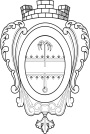 АДМИНИСТРАЦИЯ МУНИЦИПАЛЬНОГО ОБРАЗОВАНИЯ «НИКОЛЬСКОЕ  ГОРОДСКОЕ ПОСЕЛЕНИЕ ПОДПОРОЖСКОГО МУНИЦИПАЛЬНОГО РАЙОНА ЛЕНИНГРАДСКОЙ ОБЛАСТИ»ПОСТАНОВЛЕНИЕ29 декабря 2023 года                                                                                            № 293О внесении изменений в постановление Администрации Никольского городского поселения от 29.12.2021 года № 233 «Об утверждении муниципальной программы «Развитие культуры, физической культуры и спорта в Никольском городском поселении Подпорожского муниципального района Ленинградской области» на 2022-2024 годы»В соответствии с постановлением Администрации Никольского городского поселения от 02 ноября 2021 года № 182 «Об утверждении порядка разработки, реализации и оценки эффективности муниципальных программ МО «Никольское городское поселение Подпорожского муниципального района Ленинградской области», от 14 декабря 2021 года № 209 «Об утверждении перечня муниципальных программ Никольского городского поселения Подпорожского муниципального района»,ПОСТАНОВЛЯЮ:1. Внести изменения и дополнения в постановление Администрации МО «Никольское городское поселение Подпорожского муниципального района Ленинградской области» от 29.12.2021 года № 233 «Об утверждении муниципальной программы «Развитие культуры, физической культуры и спорта в Никольском городском поселении Подпорожского муниципального района Ленинградской области» на 2022-2024 годы» (далее - Постановление), следующие изменения: 1.1. В пунктах 1 и 2 Постановления «на 2022-2024 годы» исключить.1.2. Приложение к Постановлению изложить в редакции согласно приложению к настоящему постановлению.2. Настоящее постановление вступает в силу со дня его принятия.3. Контроль за исполнением настоящего постановления оставляю за собой.Глава Администрации                                                                            А.Е. ШиловПриложение к постановлению Администрациимуниципального образования«Никольское городское поселение Подпорожского муниципального района Ленинградской области» от 29 декабря 2023 года  № 293  (Приложение)МУНИЦИПАЛЬНАЯ ПРОГРАММА  «Развитие культуры, физической культуры и спорта в Никольском городском поселении»ПАСПОРТмуниципальной программы «Развитие культуры, физической культуры и спортав Никольском городском поселении»1 . Общая характеристика, основные проблемы и прогноз развития сферы реализации ПрограммыРазвитие культуры и искусства на предстоящий период основывается на понимании того, что культура – один из институтов общественного сознания и, в то же время, целостная система ценностей, влияющая на все сферы государственного и гражданского бытия жителей муниципального образования.Именно культура призвана взять на себя задачу сохранения духовных, нравственных ориентиров населения, формирования идеологических и нравственных основ, таких черт индивидуального сознания, как уважение свободы творчества, гражданственности и патриотизма.Программа направлена на обеспечение условий для всестороннего развития культурного потенциала Никольского городского поселения как ресурса социально-экономического развития территории. Программа определяет приоритетные направления государственной политики в области культуры на территории Никольского городского поселения, позволяет создать основу для более эффективного и динамичного развития сферы культуры, является базовым документом для разработки планов, программ и отдельных проектов в муниципальных учреждениях культуры, творческих объединениях и коллективах.Еще одной приоритетной задачей Программы является необходимость развития и модернизации физической культуры и спорта, создание условий для занятий физической культурой и спортом по месту жительства, учебы и работы граждан. Актуальностью проблемы является формирование у населения, особенно у подрастающего поколения, школьников, престижа здорового образа жизни. Воспитание здорового молодого поколения является залогом успешного решения задач социально-экономического развития, в значительной степени способствует росту благосостояния, процветания населения Никольского городского поселения. Стратегическими целями развития МБУ «Никольский центр культуры и досуга» и программы «Развитие культуры, физической культуры и спорта в Никольском городском поселении» являются:- создание условий для сохранения и развития культурно-исторических традиций;- обеспечение разнообразия культурно-досуговой и образовательно-просветительской деятельности различных слоев населения;- формирование и воспитание художественного вкуса, позитивных социальных установок и интересов подрастающего поколения;- уровень физкультурно-спортивной активности населения, характеризуемый численностью граждан, занимающихся физической культурой и спортом на регулярной основе, а также ее долей в общей структуре населения.- обеспечение свободного доступа к объектам культуры, физической культуры и спорта всех категорий населения, в том числе малоимущих и социально незащищенных групп;- внедрение новых технологий в реализацию культурной политики, а так же политики в области физической культуры и спорта в поселении; - модернизация и развитие материально-спортивной базы, повышение эффективности использования сети существующих спортивных сооружений и секций.На территории Никольского городского поселения осуществляет работу 1 (одно) учреждение культуры – Муниципальное бюджетное учреждение «Никольский центр культуры и досуга».Основными направлениями и содержанием работы учреждения являются:- привлечение широких слоев населения к участию в культурной, образовательной, просветительской деятельности, деятельности в области физической культуры и спорта,- организация досуга населения всех возрастных категорий в области культуры, физической культуры и спорта,- сохранение и развитие творческих коллективов, спортивных клубов и секций (самодеятельные коллективы, кружки и любительские объединения, спортивные клубы по интересам, секции),- содействие нравственному развитию и здоровому образу жизни населения,- предоставление населению возможности реализовать свои конституционные права на доступ к открытым информационным ресурсам (центр общественного доступа на базе Никольской библиотеки), культурным ценностям,- воспитание гражданственности и чувства патриотизма у подрастающего поколения,-  укрепление семейных отношений,- занятия физической культурой и спортом на регулярной основе,- развитие сферы платных услуг, как дополнительного финансового источника,- поддержка добровольческих (волонтерских движений) и некоммерческих организаций, в том числе в  реализации социокультурных проектов.Реализация Программы  позволит в полной мере раскрыть потенциал МБУ «Никольский центр культуры и досуга» как культурно-досугового центра с привлекательным обликом для посетителей всех возрастных и социальных групп, пробудить общественную активность и развить в них интерес к самореализации, познанию, коллективному досугу, здоровому образу жизни; будет способствовать росту гражданского самосознания, причастности к культурно-историческим традициям, повышению интеллектуального статуса поселения, воспитанию у населения чувства патриотизма и любви к малой родине, поддержание оптимальной физической активности в течение всей жизни каждого гражданина, что соответствует стратегическим задачам социальной политики государства в области государственной культурной политики, физической культуры и спорта. В ходе реализации Программы учреждением будет оказываться поддержка добровольческим (волонтерским движениям), общественным организациям, а так же некоммерческим организациям, таким как ХКО «47-я сотня» в ходе осуществления ими реализации социокультурных проектов различной направленности. Реализация Программы  предусматривает систему мероприятий, гарантирующих финансовую поддержку и стабильность работы учреждения культуры. Ожидается определенный экономический эффект, который откроет перспективы дальнейшего развития.Несмотря на позитивные изменения в сфере культуры, физической культуры и спорта продолжает оставаться ряд проблем. Высокая степень изношенности основных фондов, наряду с недостаточным финансированием мероприятий, направленных на ремонт сетей энергоснабжения, водоснабжения, приобретение первичных средств пожаротушения, приобретение спортивного инвентаря и оборудования для занятий физической культурой и спортом. А также, в полной мере творческие коллективы не обеспечены техническими средствами, аппаратурой, костюмами. Недостаточно спортивного оборудования и инвентаря,  недостаточно финансовых возможностей по организации гастрольных поездок коллективов для участия в различных фестивалях и конкурсах, спортивных соревнованиях, проходящих за пределами поселения и района. Необходима модернизация оснащения концертных и диско-залов культурно-досуговых учреждений, продолжение работы по организации комфортной для потребителя услуг культуры среды. Для решения поставленных задач необходимо повысить эффективность использования ресурсов в сфере культуры, способствовать раскрытию ее социально-экономического потенциала. 2. Приоритеты муниципальной политики в сфере реализации ПрограммыПриоритеты государственной культурной политики Российской Федерации определены Указом Президента Российской Федерации № 808 от 24 декабря 2014 года "Об утверждении Основ государственной культурной политики". Национальные цели и стратегические задачи определены Указами Президента Российской Федерации № 204 от 7 мая 2018 года "О национальных целях и стратегических задачах развития Российской Федерации на период до 2024 года" и № 474 от 21 июля 2020 года "О национальных целях развития Российской Федерации на период до 2030 года".Приоритеты и миссию государства в сфере физической культуры и спорта определяет также и Стратегия развития физической культуры и спорта в Российской Федерации на период до 2030 года (далее - Стратегия) утвержденная распоряжением Правительства Российской Федерации от 24 ноября 2020 г. №3081-р. Реализация мероприятий муниципальной программы Никольского городского поселения «Культура, физическая культура и спорт в Никольском городском поселении» призвана обеспечить всестороннее, планомерное и полноценное развитие сферы культуры, физической культуры и спорта на территории поселения. Призвана закрепить и развить позитивные  изменения  в нормативно-правовом, информационном, кадровом и научно-методическом обеспечении отрасли, ее управлении и финансировании, в развитии социально-культурной инфраструктуры поселения и его культурно-досуговой сферы, в области воспитания гражданственности, патриотизма, формировании культуры и ценностей здорового образа жизни как основы устойчивого развития общества и качества жизни населения. 3. Информация о проектах и комплексах процессных мероприятий муниципальной программыКомплексы проектных мероприятий программы включают в себя:1. Комплекс процессных мероприятий: «Сохранение и развитие культурного наследия и культурного потенциала населения на территории Никольского городского поселения»В составе комплекса предусматривается реализация следующих мероприятий:- обеспечение деятельности (услуг, работ) муниципальных учреждений по организации досуга населения и развития самодеятельного народного творчества, организация культурно-досуговых мероприятий;- сохранение целевых показателей повышения оплаты труда работников муниципальных учреждений культуры в соответствии с Указом Президента Российской Федерации.2. Комплекс процессных мероприятий «Развитие библиотечного обслуживания населения в Никольском городском поселении» В составе комплекса предусматривается реализация следующих мероприятий:- обеспечение деятельности (услуг, работ) муниципальных учреждений по организации библиотечного обслуживания и досуга населения;- сохранение целевых показателей повышения оплаты труда работников муниципальных учреждений культуры в соответствии с Указом Президента Российской.3. Комплекс процессных мероприятий «Мероприятия в области физической культуры и спорта в Никольском городском поселении»В составе комплекса предусматривается реализация следующих мероприятий:- обеспечение доступности занятий физической культурой и спортом, повышение интереса к занятиям физической культурой и спортом для различных категорий граждан.4. Комплекс процессных мероприятий «Поддержка развития общественной инфраструктуры»В составе комплекса предусматривается реализация следующих мероприятий: - ремонт помещений Основные мероприятия Программы направлены на повышение уровня охвата населения услугами культуры, физической культуры и спорта и удовлетворение потребностей населения в сфере культуры, физической культуры и спорта, предоставляемых различным категориям населения.4. Методика оценки эффективности реализации муниципальной программы Основные мероприятия Программы включают в себя реализацию процессных мероприятий. Эффективность реализации муниципальной программы в целом оценивается по результатам достижения установленных значений каждого из основных показателей (индикаторов) по годам по отношению к предыдущему году и нарастающим итогом к базовому году.Оценка эффективности реализации муниципальной программы проводится ответственным исполнителем на основе анализа:- степени достижения целей и решения задач муниципальной программы путем сопоставления, фактически достигнутых значений индикаторов муниципальной программы и их плановых значений, в соответствии с таблицей № 2 к муниципальной программе.- степени соответствия запланированному уровню затрат и эффективности использования средств бюджета Никольского городского поселения и иных источников ресурсного обеспечения муниципальной программы путем сопоставления плановых и фактических объемов финансирования основных мероприятий муниципальной программы из всех источников ресурсного обеспечения в целом. Сроки реализации муниципальной программы2022 – 2024 годыОтветственный исполнитель       
муниципальной программыАдминистрация муниципального образования «Никольское городское поселение Подпорожского муниципального района Ленинградской области»Соисполнители муниципальной   
программыНе предусматриваютсяУчастники муниципальной       
программы - Муниципальное бюджетное учреждение «Никольский центр культуры и досуга»;- Муниципальные бюджетные образовательные организации Никольского городского поселения (детский сад, школа);- Филиал «Никольское музыкальное отделение» «Подпорожской детской школы искусств»;- Общественные организации и объединения;- Добровольческие (волонтерские) движения и некоммерческие организации (ХКО «47-я сотня»).Цель муниципальной программы1. Усиление роли сферы культуры поселения  в повышении качества жизни людей. Создание условий для сохранения и развития культурного потенциала поселения.2. Поддержка добровольческих (волонтерских) движений и некоммерческих организаций, в том числе по реализации социокультурных проектов. 3. Повышение интереса различных категорий населения к занятиям физической культурой и спортом.Задачи муниципальной программы 1. Обеспечение максимальной доступности услуг сферы культуры, реализация творческого потенциала населения, информатизация учреждений культуры. Повышение качества и разнообразия услуг в сфере культуры.2. Организация библиотечного обслуживания населения, комплектование и обеспечение сохранности библиотечных фондов, информатизация библиотек;3. Обеспечение доступности занятий физической культурой и спортом, популяризация здорового образа жизни, физической культуры, школьного и  массового спорта для различных категорий граждан, организация здорового досуга населения.4. Развитие инфраструктуры физической культуры, школьного, массового спорта, в том числе для людей с ограниченными возможностями здоровья и инвалидов.5. Поддержка социокультурных проектов, реализацией которых занимаются некоммерческие организации, а также добровольческие (волонтерские) движения.Ожидаемые (конечные) результаты реализации муниципальной программыПо итогам реализации муниципальной программы ожидается достижение следующих показателей: 1. Увеличение к концу 2024 года удельного веса населения, участвующего в культурно-досуговых, спортивных и физкультурно-оздоровительных мероприятиях не менее чем на 5% по каждому направлению.Число клубных и спортивных формирований к концу 2024 года останется неизменным или увеличится на 1 единицу, число участников формирований увеличится не менее чем на 5%.Число культурно-досуговых мероприятий и количество проведенных спортивных и физкультурно-оздоровительных мероприятий увеличится не менее чем на 5% по каждому направлению.Увеличение к концу 2024 года количества детей и подростков в возрасте от 6 до 18 лет, систематически занимающихся физической культурой и спортом, не менее чем на 5 %.2. Численность читателей в библиотеке, число посещений библиотеки и книговыдача останутся неизменными или увеличатся не менее чем на 5%.3. Повышение удовлетворенности населения качеством услуг, оказываемых учреждениями культуры и искусства;4. Число работников культуры, библиотеки, физической культуры и спорта, прошедших профессиональную переподготовку или повышение квалификации составит не менее 2-х человек в год.5. Укрепление материально-технической базы учреждения культуры и искусства, его технического оснащения (Проведение капитального (текущего) ремонта помещений, либо количество приобретённого (обновлённого) оборудования МБУ «Никольский центр культуры и досуга» составит не менее 2 единиц ежегодно).6. Техническое оснащение площадок для занятия физической культурой и спортом.7. Поддержка социокультурных проектов некоммерческих организаций (общества ветеранов и инвалидов, ХКО «47-я сотня», другие НКО).Комплексы процессных и проектных мероприятий муниципальной программы1. Сохранение и развитие культурного наследия и культурного потенциала населения2. Развитие библиотечного обслуживания населения3. Мероприятия в области физической культуры и спорта4. Комплекс процессных мероприятий «Поддержка развития общественной инфраструктуры»Финансовое обеспечение муниципальной программы – всего, в том числе по годам реализации     Общий объем ресурсного обеспечения реализации Программы составляет  39 363,3 тыс. руб., в том числе по годам: 2022 год – 12 883,30 тыс. руб. 2023 год – 13 369,50 тыс. руб.2024 год – 12 800,50 тыс. руб.в том числе на реализацию процессных и проектных мероприятий:1 Сохранение и развитие культурного наследия и культурного потенциала населения - 24 479,50 тыс. руб., в том числе по годам:2022 год – 8 047,4 тыс. руб. 2023 год – 8 351,60 тыс. руб.2024 год – 8 080,50 тыс. руб.2 Развитие библиотечного обслуживания населения - 2 710,0 тыс. руб., в том числе по годам:2022 год – 860,0 тыс. руб.2023 год – 1 081,7 тыс. руб.2024 год – 920,0 тыс. руб. 3 Мероприятия в области физической культуры и спорта - 11 233,0 тыс. руб., в том числе по годам: 2022 год – 3 450,0 тыс. руб. 2023 год – 3 983,0 тыс. руб.2024 год – 3 800,0 тыс. руб.4 Поддержка развития общественной инфраструктуры» инфраструктуры» - 789,52 тыс. руб.2022 год – 526,30 тыс. руб.2023 год – 263,2 тыс. руб.2024 год – 0,0 тыс. руб. таблица 1таблица 1таблица 1таблица 1таблица 1таблица 1таблица 1таблица 1таблица 1таблица 1таблица 1таблица 1таблица 1таблица 1таблица 1таблица 1таблица 1таблица 1таблица 1таблица 1таблица 1таблица 1таблица 1таблица 1таблица 1таблица 1таблица 1таблица 1таблица 1таблица 1таблица 1таблица 1таблица 1таблица 1таблица 1ПЛАНПЛАНПЛАНПЛАНПЛАНПЛАНПЛАНПЛАНПЛАНПЛАНПЛАНПЛАНПЛАНПЛАНПЛАНПЛАНПЛАНПЛАНПЛАНПЛАНПЛАНПЛАНПЛАНПЛАНПЛАНПЛАНПЛАНПЛАНПЛАНПЛАНПЛАНПЛАНПЛАНПЛАНПЛАНреализации муниципальной программыреализации муниципальной программыреализации муниципальной программыреализации муниципальной программыреализации муниципальной программыреализации муниципальной программыреализации муниципальной программыреализации муниципальной программыреализации муниципальной программыреализации муниципальной программыреализации муниципальной программыреализации муниципальной программыреализации муниципальной программыреализации муниципальной программыреализации муниципальной программыреализации муниципальной программыреализации муниципальной программыреализации муниципальной программыреализации муниципальной программыреализации муниципальной программыреализации муниципальной программыреализации муниципальной программыреализации муниципальной программыреализации муниципальной программыреализации муниципальной программыреализации муниципальной программыреализации муниципальной программыреализации муниципальной программыреализации муниципальной программыреализации муниципальной программыреализации муниципальной программыреализации муниципальной программыреализации муниципальной программыреализации муниципальной программыреализации муниципальной программы"Развитие культуры, физической культуры и спорта в Никольском городском поселении                                                                                        Подпорожского муниципального района Ленинградской области""Развитие культуры, физической культуры и спорта в Никольском городском поселении                                                                                        Подпорожского муниципального района Ленинградской области""Развитие культуры, физической культуры и спорта в Никольском городском поселении                                                                                        Подпорожского муниципального района Ленинградской области""Развитие культуры, физической культуры и спорта в Никольском городском поселении                                                                                        Подпорожского муниципального района Ленинградской области""Развитие культуры, физической культуры и спорта в Никольском городском поселении                                                                                        Подпорожского муниципального района Ленинградской области""Развитие культуры, физической культуры и спорта в Никольском городском поселении                                                                                        Подпорожского муниципального района Ленинградской области""Развитие культуры, физической культуры и спорта в Никольском городском поселении                                                                                        Подпорожского муниципального района Ленинградской области""Развитие культуры, физической культуры и спорта в Никольском городском поселении                                                                                        Подпорожского муниципального района Ленинградской области""Развитие культуры, физической культуры и спорта в Никольском городском поселении                                                                                        Подпорожского муниципального района Ленинградской области""Развитие культуры, физической культуры и спорта в Никольском городском поселении                                                                                        Подпорожского муниципального района Ленинградской области""Развитие культуры, физической культуры и спорта в Никольском городском поселении                                                                                        Подпорожского муниципального района Ленинградской области""Развитие культуры, физической культуры и спорта в Никольском городском поселении                                                                                        Подпорожского муниципального района Ленинградской области""Развитие культуры, физической культуры и спорта в Никольском городском поселении                                                                                        Подпорожского муниципального района Ленинградской области""Развитие культуры, физической культуры и спорта в Никольском городском поселении                                                                                        Подпорожского муниципального района Ленинградской области""Развитие культуры, физической культуры и спорта в Никольском городском поселении                                                                                        Подпорожского муниципального района Ленинградской области""Развитие культуры, физической культуры и спорта в Никольском городском поселении                                                                                        Подпорожского муниципального района Ленинградской области""Развитие культуры, физической культуры и спорта в Никольском городском поселении                                                                                        Подпорожского муниципального района Ленинградской области""Развитие культуры, физической культуры и спорта в Никольском городском поселении                                                                                        Подпорожского муниципального района Ленинградской области""Развитие культуры, физической культуры и спорта в Никольском городском поселении                                                                                        Подпорожского муниципального района Ленинградской области""Развитие культуры, физической культуры и спорта в Никольском городском поселении                                                                                        Подпорожского муниципального района Ленинградской области""Развитие культуры, физической культуры и спорта в Никольском городском поселении                                                                                        Подпорожского муниципального района Ленинградской области""Развитие культуры, физической культуры и спорта в Никольском городском поселении                                                                                        Подпорожского муниципального района Ленинградской области""Развитие культуры, физической культуры и спорта в Никольском городском поселении                                                                                        Подпорожского муниципального района Ленинградской области""Развитие культуры, физической культуры и спорта в Никольском городском поселении                                                                                        Подпорожского муниципального района Ленинградской области""Развитие культуры, физической культуры и спорта в Никольском городском поселении                                                                                        Подпорожского муниципального района Ленинградской области""Развитие культуры, физической культуры и спорта в Никольском городском поселении                                                                                        Подпорожского муниципального района Ленинградской области""Развитие культуры, физической культуры и спорта в Никольском городском поселении                                                                                        Подпорожского муниципального района Ленинградской области""Развитие культуры, физической культуры и спорта в Никольском городском поселении                                                                                        Подпорожского муниципального района Ленинградской области""Развитие культуры, физической культуры и спорта в Никольском городском поселении                                                                                        Подпорожского муниципального района Ленинградской области""Развитие культуры, физической культуры и спорта в Никольском городском поселении                                                                                        Подпорожского муниципального района Ленинградской области""Развитие культуры, физической культуры и спорта в Никольском городском поселении                                                                                        Подпорожского муниципального района Ленинградской области""Развитие культуры, физической культуры и спорта в Никольском городском поселении                                                                                        Подпорожского муниципального района Ленинградской области""Развитие культуры, физической культуры и спорта в Никольском городском поселении                                                                                        Подпорожского муниципального района Ленинградской области""Развитие культуры, физической культуры и спорта в Никольском городском поселении                                                                                        Подпорожского муниципального района Ленинградской области""Развитие культуры, физической культуры и спорта в Никольском городском поселении                                                                                        Подпорожского муниципального района Ленинградской области"(наименование муниципальной программы)(наименование муниципальной программы)(наименование муниципальной программы)(наименование муниципальной программы)(наименование муниципальной программы)(наименование муниципальной программы)(наименование муниципальной программы)(наименование муниципальной программы)(наименование муниципальной программы)(наименование муниципальной программы)(наименование муниципальной программы)(наименование муниципальной программы)(наименование муниципальной программы)(наименование муниципальной программы)(наименование муниципальной программы)(наименование муниципальной программы)(наименование муниципальной программы)(наименование муниципальной программы)(наименование муниципальной программы)(наименование муниципальной программы)(наименование муниципальной программы)(наименование муниципальной программы)(наименование муниципальной программы)(наименование муниципальной программы)(наименование муниципальной программы)(наименование муниципальной программы)(наименование муниципальной программы)(наименование муниципальной программы)(наименование муниципальной программы)(наименование муниципальной программы)(наименование муниципальной программы)(наименование муниципальной программы)(наименование муниципальной программы)(наименование муниципальной программы)(наименование муниципальной программы)Наименование муниципальной программы, подпрограммы муниципальной программы, структурного элемента муниципальной программыНаименование муниципальной программы, подпрограммы муниципальной программы, структурного элемента муниципальной программыНаименование муниципальной программы, подпрограммы муниципальной программы, структурного элемента муниципальной программыНаименование муниципальной программы, подпрограммы муниципальной программы, структурного элемента муниципальной программыНаименование муниципальной программы, подпрограммы муниципальной программы, структурного элемента муниципальной программыОтветственный исполнитель, соисполнитель, участникОтветственный исполнитель, соисполнитель, участникОтветственный исполнитель, соисполнитель, участникОтветственный исполнитель, соисполнитель, участникОтветственный исполнитель, соисполнитель, участникОтветственный исполнитель, соисполнитель, участникОтветственный исполнитель, соисполнитель, участникГоды реализацииГоды реализацииГоды реализацииГоды реализацииГоды реализацииОценка расходов (тыс. руб., в ценах соответствующих лет)Оценка расходов (тыс. руб., в ценах соответствующих лет)Оценка расходов (тыс. руб., в ценах соответствующих лет)Оценка расходов (тыс. руб., в ценах соответствующих лет)Оценка расходов (тыс. руб., в ценах соответствующих лет)Оценка расходов (тыс. руб., в ценах соответствующих лет)Оценка расходов (тыс. руб., в ценах соответствующих лет)Оценка расходов (тыс. руб., в ценах соответствующих лет)Оценка расходов (тыс. руб., в ценах соответствующих лет)Оценка расходов (тыс. руб., в ценах соответствующих лет)Оценка расходов (тыс. руб., в ценах соответствующих лет)Оценка расходов (тыс. руб., в ценах соответствующих лет)Оценка расходов (тыс. руб., в ценах соответствующих лет)Оценка расходов (тыс. руб., в ценах соответствующих лет)Оценка расходов (тыс. руб., в ценах соответствующих лет)Оценка расходов (тыс. руб., в ценах соответствующих лет)Оценка расходов (тыс. руб., в ценах соответствующих лет)Оценка расходов (тыс. руб., в ценах соответствующих лет)Наименование муниципальной программы, подпрограммы муниципальной программы, структурного элемента муниципальной программыНаименование муниципальной программы, подпрограммы муниципальной программы, структурного элемента муниципальной программыНаименование муниципальной программы, подпрограммы муниципальной программы, структурного элемента муниципальной программыНаименование муниципальной программы, подпрограммы муниципальной программы, структурного элемента муниципальной программыНаименование муниципальной программы, подпрограммы муниципальной программы, структурного элемента муниципальной программыОтветственный исполнитель, соисполнитель, участникОтветственный исполнитель, соисполнитель, участникОтветственный исполнитель, соисполнитель, участникОтветственный исполнитель, соисполнитель, участникОтветственный исполнитель, соисполнитель, участникОтветственный исполнитель, соисполнитель, участникОтветственный исполнитель, соисполнитель, участникГоды реализацииГоды реализацииГоды реализацииГоды реализацииГоды реализацииВсегоВсегоВсегоВсегоФедеральный бюджетФедеральный бюджетФедеральный бюджетОбластной бюджет Областной бюджет Областной бюджет Областной бюджет Областной бюджет Местный бюджетыМестный бюджетыМестный бюджетыПрочие источникиПрочие источникиПрочие источники11111222222233333444455566666777888Процессная частьПроцессная частьПроцессная частьПроцессная частьПроцессная частьПроцессная частьПроцессная частьПроцессная частьПроцессная частьПроцессная частьПроцессная частьПроцессная частьПроцессная частьПроцессная частьПроцессная частьПроцессная частьПроцессная частьПроцессная частьПроцессная частьПроцессная частьПроцессная частьПроцессная частьПроцессная частьПроцессная частьПроцессная частьПроцессная частьПроцессная частьПроцессная частьПроцессная частьПроцессная частьПроцессная частьПроцессная частьПроцессная частьПроцессная частьПроцессная часть1. Комплекс процессных мероприятий «Сохранение и развитие культурного наследия и культурного потенциала населения на территории Никольского городского поселения»1. Комплекс процессных мероприятий «Сохранение и развитие культурного наследия и культурного потенциала населения на территории Никольского городского поселения»1. Комплекс процессных мероприятий «Сохранение и развитие культурного наследия и культурного потенциала населения на территории Никольского городского поселения»1. Комплекс процессных мероприятий «Сохранение и развитие культурного наследия и культурного потенциала населения на территории Никольского городского поселения»1. Комплекс процессных мероприятий «Сохранение и развитие культурного наследия и культурного потенциала населения на территории Никольского городского поселения»МБУ «Никольский центр культуры и досуга»;
Дома культуры Подпорожского района; Общественные организации и объединения;
МБОУ «ООШ № 9», дошкольные группыМБУ «Никольский центр культуры и досуга»;
Дома культуры Подпорожского района; Общественные организации и объединения;
МБОУ «ООШ № 9», дошкольные группыМБУ «Никольский центр культуры и досуга»;
Дома культуры Подпорожского района; Общественные организации и объединения;
МБОУ «ООШ № 9», дошкольные группыМБУ «Никольский центр культуры и досуга»;
Дома культуры Подпорожского района; Общественные организации и объединения;
МБОУ «ООШ № 9», дошкольные группыМБУ «Никольский центр культуры и досуга»;
Дома культуры Подпорожского района; Общественные организации и объединения;
МБОУ «ООШ № 9», дошкольные группыМБУ «Никольский центр культуры и досуга»;
Дома культуры Подпорожского района; Общественные организации и объединения;
МБОУ «ООШ № 9», дошкольные группыМБУ «Никольский центр культуры и досуга»;
Дома культуры Подпорожского района; Общественные организации и объединения;
МБОУ «ООШ № 9», дошкольные группы202220222022202220228 047,408 047,408 047,408 047,400,00,00,01 826,21 826,21 826,21 826,21 826,26 184,806 184,806 184,800,00,00,01. Комплекс процессных мероприятий «Сохранение и развитие культурного наследия и культурного потенциала населения на территории Никольского городского поселения»1. Комплекс процессных мероприятий «Сохранение и развитие культурного наследия и культурного потенциала населения на территории Никольского городского поселения»1. Комплекс процессных мероприятий «Сохранение и развитие культурного наследия и культурного потенциала населения на территории Никольского городского поселения»1. Комплекс процессных мероприятий «Сохранение и развитие культурного наследия и культурного потенциала населения на территории Никольского городского поселения»1. Комплекс процессных мероприятий «Сохранение и развитие культурного наследия и культурного потенциала населения на территории Никольского городского поселения»МБУ «Никольский центр культуры и досуга»;
Дома культуры Подпорожского района; Общественные организации и объединения;
МБОУ «ООШ № 9», дошкольные группыМБУ «Никольский центр культуры и досуга»;
Дома культуры Подпорожского района; Общественные организации и объединения;
МБОУ «ООШ № 9», дошкольные группыМБУ «Никольский центр культуры и досуга»;
Дома культуры Подпорожского района; Общественные организации и объединения;
МБОУ «ООШ № 9», дошкольные группыМБУ «Никольский центр культуры и досуга»;
Дома культуры Подпорожского района; Общественные организации и объединения;
МБОУ «ООШ № 9», дошкольные группыМБУ «Никольский центр культуры и досуга»;
Дома культуры Подпорожского района; Общественные организации и объединения;
МБОУ «ООШ № 9», дошкольные группыМБУ «Никольский центр культуры и досуга»;
Дома культуры Подпорожского района; Общественные организации и объединения;
МБОУ «ООШ № 9», дошкольные группыМБУ «Никольский центр культуры и досуга»;
Дома культуры Подпорожского района; Общественные организации и объединения;
МБОУ «ООШ № 9», дошкольные группы202320232023202320238 351,608 351,608 351,608 351,600,00,00,02096,302096,302096,302096,302096,306255,306255,306255,300,00,00,01. Комплекс процессных мероприятий «Сохранение и развитие культурного наследия и культурного потенциала населения на территории Никольского городского поселения»1. Комплекс процессных мероприятий «Сохранение и развитие культурного наследия и культурного потенциала населения на территории Никольского городского поселения»1. Комплекс процессных мероприятий «Сохранение и развитие культурного наследия и культурного потенциала населения на территории Никольского городского поселения»1. Комплекс процессных мероприятий «Сохранение и развитие культурного наследия и культурного потенциала населения на территории Никольского городского поселения»1. Комплекс процессных мероприятий «Сохранение и развитие культурного наследия и культурного потенциала населения на территории Никольского городского поселения»МБУ «Никольский центр культуры и досуга»;
Дома культуры Подпорожского района; Общественные организации и объединения;
МБОУ «ООШ № 9», дошкольные группыМБУ «Никольский центр культуры и досуга»;
Дома культуры Подпорожского района; Общественные организации и объединения;
МБОУ «ООШ № 9», дошкольные группыМБУ «Никольский центр культуры и досуга»;
Дома культуры Подпорожского района; Общественные организации и объединения;
МБОУ «ООШ № 9», дошкольные группыМБУ «Никольский центр культуры и досуга»;
Дома культуры Подпорожского района; Общественные организации и объединения;
МБОУ «ООШ № 9», дошкольные группыМБУ «Никольский центр культуры и досуга»;
Дома культуры Подпорожского района; Общественные организации и объединения;
МБОУ «ООШ № 9», дошкольные группыМБУ «Никольский центр культуры и досуга»;
Дома культуры Подпорожского района; Общественные организации и объединения;
МБОУ «ООШ № 9», дошкольные группыМБУ «Никольский центр культуры и досуга»;
Дома культуры Подпорожского района; Общественные организации и объединения;
МБОУ «ООШ № 9», дошкольные группы202420242024202420248 080,508 080,508 080,508 080,500,00,00,01757,41757,41757,41757,41757,46 323,106 323,106 323,100,00,00,0Итого по процессной части 1.Итого по процессной части 1.Итого по процессной части 1.Итого по процессной части 1.Итого по процессной части 1.2022-20242022-20242022-20242022-20242022-202424 479,9524 479,9524 479,9524 479,950,00,00,05 679,905 679,905 679,905 679,905 679,901 876,321 876,321 876,320,00,00,02. Комплекс процессных мероприятий «Развитие библиотечного обслуживания населения в Никольском городском поселении»2. Комплекс процессных мероприятий «Развитие библиотечного обслуживания населения в Никольском городском поселении»2. Комплекс процессных мероприятий «Развитие библиотечного обслуживания населения в Никольском городском поселении»2. Комплекс процессных мероприятий «Развитие библиотечного обслуживания населения в Никольском городском поселении»2. Комплекс процессных мероприятий «Развитие библиотечного обслуживания населения в Никольском городском поселении»МБУ «Никольский центр культуры и досуга»;
Дома культуры Подпорожского района; Общественные организации и объединения;
МБОУ «ООШ № 9»,
дошкольные группы Администрация Никольского городского поселенияМБУ «Никольский центр культуры и досуга»;
Дома культуры Подпорожского района; Общественные организации и объединения;
МБОУ «ООШ № 9»,
дошкольные группы Администрация Никольского городского поселенияМБУ «Никольский центр культуры и досуга»;
Дома культуры Подпорожского района; Общественные организации и объединения;
МБОУ «ООШ № 9»,
дошкольные группы Администрация Никольского городского поселенияМБУ «Никольский центр культуры и досуга»;
Дома культуры Подпорожского района; Общественные организации и объединения;
МБОУ «ООШ № 9»,
дошкольные группы Администрация Никольского городского поселенияМБУ «Никольский центр культуры и досуга»;
Дома культуры Подпорожского района; Общественные организации и объединения;
МБОУ «ООШ № 9»,
дошкольные группы Администрация Никольского городского поселенияМБУ «Никольский центр культуры и досуга»;
Дома культуры Подпорожского района; Общественные организации и объединения;
МБОУ «ООШ № 9»,
дошкольные группы Администрация Никольского городского поселенияМБУ «Никольский центр культуры и досуга»;
Дома культуры Подпорожского района; Общественные организации и объединения;
МБОУ «ООШ № 9»,
дошкольные группы Администрация Никольского городского поселения20222022202220222022860,0860,0860,0860,00,00,00,0208,0208,0208,0208,0208,0652,0652,0652,00,00,00,02. Комплекс процессных мероприятий «Развитие библиотечного обслуживания населения в Никольском городском поселении»2. Комплекс процессных мероприятий «Развитие библиотечного обслуживания населения в Никольском городском поселении»2. Комплекс процессных мероприятий «Развитие библиотечного обслуживания населения в Никольском городском поселении»2. Комплекс процессных мероприятий «Развитие библиотечного обслуживания населения в Никольском городском поселении»2. Комплекс процессных мероприятий «Развитие библиотечного обслуживания населения в Никольском городском поселении»МБУ «Никольский центр культуры и досуга»;
Дома культуры Подпорожского района; Общественные организации и объединения;
МБОУ «ООШ № 9»,
дошкольные группы Администрация Никольского городского поселенияМБУ «Никольский центр культуры и досуга»;
Дома культуры Подпорожского района; Общественные организации и объединения;
МБОУ «ООШ № 9»,
дошкольные группы Администрация Никольского городского поселенияМБУ «Никольский центр культуры и досуга»;
Дома культуры Подпорожского района; Общественные организации и объединения;
МБОУ «ООШ № 9»,
дошкольные группы Администрация Никольского городского поселенияМБУ «Никольский центр культуры и досуга»;
Дома культуры Подпорожского района; Общественные организации и объединения;
МБОУ «ООШ № 9»,
дошкольные группы Администрация Никольского городского поселенияМБУ «Никольский центр культуры и досуга»;
Дома культуры Подпорожского района; Общественные организации и объединения;
МБОУ «ООШ № 9»,
дошкольные группы Администрация Никольского городского поселенияМБУ «Никольский центр культуры и досуга»;
Дома культуры Подпорожского района; Общественные организации и объединения;
МБОУ «ООШ № 9»,
дошкольные группы Администрация Никольского городского поселенияМБУ «Никольский центр культуры и досуга»;
Дома культуры Подпорожского района; Общественные организации и объединения;
МБОУ «ООШ № 9»,
дошкольные группы Администрация Никольского городского поселения202320232023202320231081,701081,701081,701081,700,000,000,00238,70238,70238,70238,70238,70843,00843,00843,000,00,00,02. Комплекс процессных мероприятий «Развитие библиотечного обслуживания населения в Никольском городском поселении»2. Комплекс процессных мероприятий «Развитие библиотечного обслуживания населения в Никольском городском поселении»2. Комплекс процессных мероприятий «Развитие библиотечного обслуживания населения в Никольском городском поселении»2. Комплекс процессных мероприятий «Развитие библиотечного обслуживания населения в Никольском городском поселении»2. Комплекс процессных мероприятий «Развитие библиотечного обслуживания населения в Никольском городском поселении»МБУ «Никольский центр культуры и досуга»;
Дома культуры Подпорожского района; Общественные организации и объединения;
МБОУ «ООШ № 9»,
дошкольные группы Администрация Никольского городского поселенияМБУ «Никольский центр культуры и досуга»;
Дома культуры Подпорожского района; Общественные организации и объединения;
МБОУ «ООШ № 9»,
дошкольные группы Администрация Никольского городского поселенияМБУ «Никольский центр культуры и досуга»;
Дома культуры Подпорожского района; Общественные организации и объединения;
МБОУ «ООШ № 9»,
дошкольные группы Администрация Никольского городского поселенияМБУ «Никольский центр культуры и досуга»;
Дома культуры Подпорожского района; Общественные организации и объединения;
МБОУ «ООШ № 9»,
дошкольные группы Администрация Никольского городского поселенияМБУ «Никольский центр культуры и досуга»;
Дома культуры Подпорожского района; Общественные организации и объединения;
МБОУ «ООШ № 9»,
дошкольные группы Администрация Никольского городского поселенияМБУ «Никольский центр культуры и досуга»;
Дома культуры Подпорожского района; Общественные организации и объединения;
МБОУ «ООШ № 9»,
дошкольные группы Администрация Никольского городского поселенияМБУ «Никольский центр культуры и досуга»;
Дома культуры Подпорожского района; Общественные организации и объединения;
МБОУ «ООШ № 9»,
дошкольные группы Администрация Никольского городского поселения20242024202420242024920,0920,0920,0920,00,00,00,0210,0210,0210,0210,0210,0710,0710,0710,00,00,00,0Итого по процессной части 2.Итого по процессной части 2.Итого по процессной части 2.Итого по процессной части 2.Итого по процессной части 2.2022-20242022-20242022-20242022-20242022-20242 861,02 861,02 861,02 861,00,00,00,0656,70656,70656,70656,70656,702205,02205,02205,00,00,00,03. Комплекс процессных мероприятий «Мероприятия в области физической культуры и спорта в Никольском городском поселении»3. Комплекс процессных мероприятий «Мероприятия в области физической культуры и спорта в Никольском городском поселении»3. Комплекс процессных мероприятий «Мероприятия в области физической культуры и спорта в Никольском городском поселении»3. Комплекс процессных мероприятий «Мероприятия в области физической культуры и спорта в Никольском городском поселении»3. Комплекс процессных мероприятий «Мероприятия в области физической культуры и спорта в Никольском городском поселении»МБУ «Никольский центр культуры и досуга»;
Дома культуры Подпорожского района; Общественные организации и объединения;
МБОУ «ООШ № 9»,
дошкольные группы
Администрация 
МО «Никольское городское поселение»МБУ «Никольский центр культуры и досуга»;
Дома культуры Подпорожского района; Общественные организации и объединения;
МБОУ «ООШ № 9»,
дошкольные группы
Администрация 
МО «Никольское городское поселение»МБУ «Никольский центр культуры и досуга»;
Дома культуры Подпорожского района; Общественные организации и объединения;
МБОУ «ООШ № 9»,
дошкольные группы
Администрация 
МО «Никольское городское поселение»МБУ «Никольский центр культуры и досуга»;
Дома культуры Подпорожского района; Общественные организации и объединения;
МБОУ «ООШ № 9»,
дошкольные группы
Администрация 
МО «Никольское городское поселение»МБУ «Никольский центр культуры и досуга»;
Дома культуры Подпорожского района; Общественные организации и объединения;
МБОУ «ООШ № 9»,
дошкольные группы
Администрация 
МО «Никольское городское поселение»МБУ «Никольский центр культуры и досуга»;
Дома культуры Подпорожского района; Общественные организации и объединения;
МБОУ «ООШ № 9»,
дошкольные группы
Администрация 
МО «Никольское городское поселение»МБУ «Никольский центр культуры и досуга»;
Дома культуры Подпорожского района; Общественные организации и объединения;
МБОУ «ООШ № 9»,
дошкольные группы
Администрация 
МО «Никольское городское поселение»202220222022202220223450,03450,03450,03450,00,00,00,00,00,00,00,00,03450,03450,03450,00,00,00,03. Комплекс процессных мероприятий «Мероприятия в области физической культуры и спорта в Никольском городском поселении»3. Комплекс процессных мероприятий «Мероприятия в области физической культуры и спорта в Никольском городском поселении»3. Комплекс процессных мероприятий «Мероприятия в области физической культуры и спорта в Никольском городском поселении»3. Комплекс процессных мероприятий «Мероприятия в области физической культуры и спорта в Никольском городском поселении»3. Комплекс процессных мероприятий «Мероприятия в области физической культуры и спорта в Никольском городском поселении»МБУ «Никольский центр культуры и досуга»;
Дома культуры Подпорожского района; Общественные организации и объединения;
МБОУ «ООШ № 9»,
дошкольные группы
Администрация 
МО «Никольское городское поселение»МБУ «Никольский центр культуры и досуга»;
Дома культуры Подпорожского района; Общественные организации и объединения;
МБОУ «ООШ № 9»,
дошкольные группы
Администрация 
МО «Никольское городское поселение»МБУ «Никольский центр культуры и досуга»;
Дома культуры Подпорожского района; Общественные организации и объединения;
МБОУ «ООШ № 9»,
дошкольные группы
Администрация 
МО «Никольское городское поселение»МБУ «Никольский центр культуры и досуга»;
Дома культуры Подпорожского района; Общественные организации и объединения;
МБОУ «ООШ № 9»,
дошкольные группы
Администрация 
МО «Никольское городское поселение»МБУ «Никольский центр культуры и досуга»;
Дома культуры Подпорожского района; Общественные организации и объединения;
МБОУ «ООШ № 9»,
дошкольные группы
Администрация 
МО «Никольское городское поселение»МБУ «Никольский центр культуры и досуга»;
Дома культуры Подпорожского района; Общественные организации и объединения;
МБОУ «ООШ № 9»,
дошкольные группы
Администрация 
МО «Никольское городское поселение»МБУ «Никольский центр культуры и досуга»;
Дома культуры Подпорожского района; Общественные организации и объединения;
МБОУ «ООШ № 9»,
дошкольные группы
Администрация 
МО «Никольское городское поселение»202320232023202320233 983,03 983,03 983,03 983,00,00,00,00,00,00,00,00,03 983,03 983,03 983,00,00,00,03. Комплекс процессных мероприятий «Мероприятия в области физической культуры и спорта в Никольском городском поселении»3. Комплекс процессных мероприятий «Мероприятия в области физической культуры и спорта в Никольском городском поселении»3. Комплекс процессных мероприятий «Мероприятия в области физической культуры и спорта в Никольском городском поселении»3. Комплекс процессных мероприятий «Мероприятия в области физической культуры и спорта в Никольском городском поселении»3. Комплекс процессных мероприятий «Мероприятия в области физической культуры и спорта в Никольском городском поселении»МБУ «Никольский центр культуры и досуга»;
Дома культуры Подпорожского района; Общественные организации и объединения;
МБОУ «ООШ № 9»,
дошкольные группы
Администрация 
МО «Никольское городское поселение»МБУ «Никольский центр культуры и досуга»;
Дома культуры Подпорожского района; Общественные организации и объединения;
МБОУ «ООШ № 9»,
дошкольные группы
Администрация 
МО «Никольское городское поселение»МБУ «Никольский центр культуры и досуга»;
Дома культуры Подпорожского района; Общественные организации и объединения;
МБОУ «ООШ № 9»,
дошкольные группы
Администрация 
МО «Никольское городское поселение»МБУ «Никольский центр культуры и досуга»;
Дома культуры Подпорожского района; Общественные организации и объединения;
МБОУ «ООШ № 9»,
дошкольные группы
Администрация 
МО «Никольское городское поселение»МБУ «Никольский центр культуры и досуга»;
Дома культуры Подпорожского района; Общественные организации и объединения;
МБОУ «ООШ № 9»,
дошкольные группы
Администрация 
МО «Никольское городское поселение»МБУ «Никольский центр культуры и досуга»;
Дома культуры Подпорожского района; Общественные организации и объединения;
МБОУ «ООШ № 9»,
дошкольные группы
Администрация 
МО «Никольское городское поселение»МБУ «Никольский центр культуры и досуга»;
Дома культуры Подпорожского района; Общественные организации и объединения;
МБОУ «ООШ № 9»,
дошкольные группы
Администрация 
МО «Никольское городское поселение»202420242024202420243800,03800,03800,03800,00,00,00,00,00,00,00,00,03800,03800,03800,00,00,00,0Итого по процессной части 3.Итого по процессной части 3.Итого по процессной части 3.Итого по процессной части 3.Итого по процессной части 3.2022-20242022-20242022-20242022-20242022-202411 233,011 233,011 233,011 233,00,00,00,00,00,00,00,00,011 233,011 233,011 233,00004. Комплекс процессных мероприятий «Поддержка развития общественной инфраструктуры»4. Комплекс процессных мероприятий «Поддержка развития общественной инфраструктуры»4. Комплекс процессных мероприятий «Поддержка развития общественной инфраструктуры»4. Комплекс процессных мероприятий «Поддержка развития общественной инфраструктуры»4. Комплекс процессных мероприятий «Поддержка развития общественной инфраструктуры»МБУ «Никольский центр культуры и досуга»;
Дома культуры Подпорожского района; Общественные организации и объединения;
МБОУ «ООШ № 9»,
дошкольные группы
Администрация 
МО «Никольское городское поселение»МБУ «Никольский центр культуры и досуга»;
Дома культуры Подпорожского района; Общественные организации и объединения;
МБОУ «ООШ № 9»,
дошкольные группы
Администрация 
МО «Никольское городское поселение»МБУ «Никольский центр культуры и досуга»;
Дома культуры Подпорожского района; Общественные организации и объединения;
МБОУ «ООШ № 9»,
дошкольные группы
Администрация 
МО «Никольское городское поселение»МБУ «Никольский центр культуры и досуга»;
Дома культуры Подпорожского района; Общественные организации и объединения;
МБОУ «ООШ № 9»,
дошкольные группы
Администрация 
МО «Никольское городское поселение»МБУ «Никольский центр культуры и досуга»;
Дома культуры Подпорожского района; Общественные организации и объединения;
МБОУ «ООШ № 9»,
дошкольные группы
Администрация 
МО «Никольское городское поселение»МБУ «Никольский центр культуры и досуга»;
Дома культуры Подпорожского района; Общественные организации и объединения;
МБОУ «ООШ № 9»,
дошкольные группы
Администрация 
МО «Никольское городское поселение»МБУ «Никольский центр культуры и досуга»;
Дома культуры Подпорожского района; Общественные организации и объединения;
МБОУ «ООШ № 9»,
дошкольные группы
Администрация 
МО «Никольское городское поселение»20222022202220222022526,30526,30526,30526,300,00,00,0503,62503,62503,62503,62503,6222,6822,6822,680,00,00,04. Комплекс процессных мероприятий «Поддержка развития общественной инфраструктуры»4. Комплекс процессных мероприятий «Поддержка развития общественной инфраструктуры»4. Комплекс процессных мероприятий «Поддержка развития общественной инфраструктуры»4. Комплекс процессных мероприятий «Поддержка развития общественной инфраструктуры»4. Комплекс процессных мероприятий «Поддержка развития общественной инфраструктуры»МБУ «Никольский центр культуры и досуга»;
Дома культуры Подпорожского района; Общественные организации и объединения;
МБОУ «ООШ № 9»,
дошкольные группы
Администрация 
МО «Никольское городское поселение»МБУ «Никольский центр культуры и досуга»;
Дома культуры Подпорожского района; Общественные организации и объединения;
МБОУ «ООШ № 9»,
дошкольные группы
Администрация 
МО «Никольское городское поселение»МБУ «Никольский центр культуры и досуга»;
Дома культуры Подпорожского района; Общественные организации и объединения;
МБОУ «ООШ № 9»,
дошкольные группы
Администрация 
МО «Никольское городское поселение»МБУ «Никольский центр культуры и досуга»;
Дома культуры Подпорожского района; Общественные организации и объединения;
МБОУ «ООШ № 9»,
дошкольные группы
Администрация 
МО «Никольское городское поселение»МБУ «Никольский центр культуры и досуга»;
Дома культуры Подпорожского района; Общественные организации и объединения;
МБОУ «ООШ № 9»,
дошкольные группы
Администрация 
МО «Никольское городское поселение»МБУ «Никольский центр культуры и досуга»;
Дома культуры Подпорожского района; Общественные организации и объединения;
МБОУ «ООШ № 9»,
дошкольные группы
Администрация 
МО «Никольское городское поселение»МБУ «Никольский центр культуры и досуга»;
Дома культуры Подпорожского района; Общественные организации и объединения;
МБОУ «ООШ № 9»,
дошкольные группы
Администрация 
МО «Никольское городское поселение»20232023202320232023263,20263,20263,20263,200,00,00,0263,20263,20263,20263,20263,200,00,00,00,00,00,04. Комплекс процессных мероприятий «Поддержка развития общественной инфраструктуры»4. Комплекс процессных мероприятий «Поддержка развития общественной инфраструктуры»4. Комплекс процессных мероприятий «Поддержка развития общественной инфраструктуры»4. Комплекс процессных мероприятий «Поддержка развития общественной инфраструктуры»4. Комплекс процессных мероприятий «Поддержка развития общественной инфраструктуры»МБУ «Никольский центр культуры и досуга»;
Дома культуры Подпорожского района; Общественные организации и объединения;
МБОУ «ООШ № 9»,
дошкольные группы
Администрация 
МО «Никольское городское поселение»МБУ «Никольский центр культуры и досуга»;
Дома культуры Подпорожского района; Общественные организации и объединения;
МБОУ «ООШ № 9»,
дошкольные группы
Администрация 
МО «Никольское городское поселение»МБУ «Никольский центр культуры и досуга»;
Дома культуры Подпорожского района; Общественные организации и объединения;
МБОУ «ООШ № 9»,
дошкольные группы
Администрация 
МО «Никольское городское поселение»МБУ «Никольский центр культуры и досуга»;
Дома культуры Подпорожского района; Общественные организации и объединения;
МБОУ «ООШ № 9»,
дошкольные группы
Администрация 
МО «Никольское городское поселение»МБУ «Никольский центр культуры и досуга»;
Дома культуры Подпорожского района; Общественные организации и объединения;
МБОУ «ООШ № 9»,
дошкольные группы
Администрация 
МО «Никольское городское поселение»МБУ «Никольский центр культуры и досуга»;
Дома культуры Подпорожского района; Общественные организации и объединения;
МБОУ «ООШ № 9»,
дошкольные группы
Администрация 
МО «Никольское городское поселение»МБУ «Никольский центр культуры и досуга»;
Дома культуры Подпорожского района; Общественные организации и объединения;
МБОУ «ООШ № 9»,
дошкольные группы
Администрация 
МО «Никольское городское поселение»202420242024202420240,00,00,00,00,00,00,00,00,00,00,00,00,00,00,00,00,00,0Итого по процессной части 4.Итого по процессной части 4.Итого по процессной части 4.Итого по процессной части 4.Итого по процессной части 4.2022-20242022-20242022-20242022-20242022-2024789,52789,52789,52789,52000763,20763,20763,20763,20763,2022,6822,6822,680,00,00,0Итого по муниципальной программе «Развитие культуры, физической культуры и спорта на территории Никольского городского поселения Подпорожского муниципального района Ленинградской области»Итого по муниципальной программе «Развитие культуры, физической культуры и спорта на территории Никольского городского поселения Подпорожского муниципального района Ленинградской области»Итого по муниципальной программе «Развитие культуры, физической культуры и спорта на территории Никольского городского поселения Подпорожского муниципального района Ленинградской области»Итого по муниципальной программе «Развитие культуры, физической культуры и спорта на территории Никольского городского поселения Подпорожского муниципального района Ленинградской области»Итого по муниципальной программе «Развитие культуры, физической культуры и спорта на территории Никольского городского поселения Подпорожского муниципального района Ленинградской области»2022202220222022202212 883,7012 883,7012 883,7012 883,700,00,00,02 537,822 537,822 537,822 537,822 537,8210 309,4810 309,4810 309,480,00,00,0Итого по муниципальной программе «Развитие культуры, физической культуры и спорта на территории Никольского городского поселения Подпорожского муниципального района Ленинградской области»Итого по муниципальной программе «Развитие культуры, физической культуры и спорта на территории Никольского городского поселения Подпорожского муниципального района Ленинградской области»Итого по муниципальной программе «Развитие культуры, физической культуры и спорта на территории Никольского городского поселения Подпорожского муниципального района Ленинградской области»Итого по муниципальной программе «Развитие культуры, физической культуры и спорта на территории Никольского городского поселения Подпорожского муниципального района Ленинградской области»Итого по муниципальной программе «Развитие культуры, физической культуры и спорта на территории Никольского городского поселения Подпорожского муниципального района Ленинградской области»2023202320232023202313 679,5013 679,5013 679,5013 679,500,00,00,02 598,202 598,202 598,202 598,202 598,2011 081,3011 081,3011 081,300,00,00,0Итого по муниципальной программе «Развитие культуры, физической культуры и спорта на территории Никольского городского поселения Подпорожского муниципального района Ленинградской области»Итого по муниципальной программе «Развитие культуры, физической культуры и спорта на территории Никольского городского поселения Подпорожского муниципального района Ленинградской области»Итого по муниципальной программе «Развитие культуры, физической культуры и спорта на территории Никольского городского поселения Подпорожского муниципального района Ленинградской области»Итого по муниципальной программе «Развитие культуры, физической культуры и спорта на территории Никольского городского поселения Подпорожского муниципального района Ленинградской области»Итого по муниципальной программе «Развитие культуры, физической культуры и спорта на территории Никольского городского поселения Подпорожского муниципального района Ленинградской области»2024202420242024202412 800,5012 800,5012 800,5012 800,500,00,00,01 967,401 967,401 967,401 967,401 967,4010 833,1010 833,1010 833,100,00,00,0Итого по муниципальной программе «Развитие культуры, физической культуры и спорта на территории Никольского городского поселения Подпорожского муниципального района Ленинградской области»Итого по муниципальной программе «Развитие культуры, физической культуры и спорта на территории Никольского городского поселения Подпорожского муниципального района Ленинградской области»Итого по муниципальной программе «Развитие культуры, физической культуры и спорта на территории Никольского городского поселения Подпорожского муниципального района Ленинградской области»Итого по муниципальной программе «Развитие культуры, физической культуры и спорта на территории Никольского городского поселения Подпорожского муниципального района Ленинградской области»Итого по муниципальной программе «Развитие культуры, физической культуры и спорта на территории Никольского городского поселения Подпорожского муниципального района Ленинградской области»2022-20242022-20242022-20242022-20242022-202439 363,3039 363,3039 363,3039 363,300,00,00,07 103,427 103,427 103,427 103,427 103,4232 223,8832 223,8832 223,880,00,00,0Таблица 1Таблица 1Таблица 1Таблица 1СВЕДЕНИЯ СВЕДЕНИЯ СВЕДЕНИЯ СВЕДЕНИЯ СВЕДЕНИЯ СВЕДЕНИЯ СВЕДЕНИЯ СВЕДЕНИЯ СВЕДЕНИЯ СВЕДЕНИЯ СВЕДЕНИЯ СВЕДЕНИЯ СВЕДЕНИЯ СВЕДЕНИЯ СВЕДЕНИЯ СВЕДЕНИЯ СВЕДЕНИЯ СВЕДЕНИЯ СВЕДЕНИЯ СВЕДЕНИЯ СВЕДЕНИЯ СВЕДЕНИЯ СВЕДЕНИЯ СВЕДЕНИЯ СВЕДЕНИЯ СВЕДЕНИЯ СВЕДЕНИЯ СВЕДЕНИЯ СВЕДЕНИЯ СВЕДЕНИЯ о показателях (индикаторах) муниципальной программы "Развитие культуры, физической культуры и спорта в Никольском городском поселении" их значенияхо показателях (индикаторах) муниципальной программы "Развитие культуры, физической культуры и спорта в Никольском городском поселении" их значенияхо показателях (индикаторах) муниципальной программы "Развитие культуры, физической культуры и спорта в Никольском городском поселении" их значенияхо показателях (индикаторах) муниципальной программы "Развитие культуры, физической культуры и спорта в Никольском городском поселении" их значенияхо показателях (индикаторах) муниципальной программы "Развитие культуры, физической культуры и спорта в Никольском городском поселении" их значенияхо показателях (индикаторах) муниципальной программы "Развитие культуры, физической культуры и спорта в Никольском городском поселении" их значенияхо показателях (индикаторах) муниципальной программы "Развитие культуры, физической культуры и спорта в Никольском городском поселении" их значенияхо показателях (индикаторах) муниципальной программы "Развитие культуры, физической культуры и спорта в Никольском городском поселении" их значенияхо показателях (индикаторах) муниципальной программы "Развитие культуры, физической культуры и спорта в Никольском городском поселении" их значенияхо показателях (индикаторах) муниципальной программы "Развитие культуры, физической культуры и спорта в Никольском городском поселении" их значенияхо показателях (индикаторах) муниципальной программы "Развитие культуры, физической культуры и спорта в Никольском городском поселении" их значенияхо показателях (индикаторах) муниципальной программы "Развитие культуры, физической культуры и спорта в Никольском городском поселении" их значенияхо показателях (индикаторах) муниципальной программы "Развитие культуры, физической культуры и спорта в Никольском городском поселении" их значенияхо показателях (индикаторах) муниципальной программы "Развитие культуры, физической культуры и спорта в Никольском городском поселении" их значенияхо показателях (индикаторах) муниципальной программы "Развитие культуры, физической культуры и спорта в Никольском городском поселении" их значенияхо показателях (индикаторах) муниципальной программы "Развитие культуры, физической культуры и спорта в Никольском городском поселении" их значенияхо показателях (индикаторах) муниципальной программы "Развитие культуры, физической культуры и спорта в Никольском городском поселении" их значенияхо показателях (индикаторах) муниципальной программы "Развитие культуры, физической культуры и спорта в Никольском городском поселении" их значенияхо показателях (индикаторах) муниципальной программы "Развитие культуры, физической культуры и спорта в Никольском городском поселении" их значенияхо показателях (индикаторах) муниципальной программы "Развитие культуры, физической культуры и спорта в Никольском городском поселении" их значенияхо показателях (индикаторах) муниципальной программы "Развитие культуры, физической культуры и спорта в Никольском городском поселении" их значенияхо показателях (индикаторах) муниципальной программы "Развитие культуры, физической культуры и спорта в Никольском городском поселении" их значенияхо показателях (индикаторах) муниципальной программы "Развитие культуры, физической культуры и спорта в Никольском городском поселении" их значенияхо показателях (индикаторах) муниципальной программы "Развитие культуры, физической культуры и спорта в Никольском городском поселении" их значенияхо показателях (индикаторах) муниципальной программы "Развитие культуры, физической культуры и спорта в Никольском городском поселении" их значенияхо показателях (индикаторах) муниципальной программы "Развитие культуры, физической культуры и спорта в Никольском городском поселении" их значенияхо показателях (индикаторах) муниципальной программы "Развитие культуры, физической культуры и спорта в Никольском городском поселении" их значенияхо показателях (индикаторах) муниципальной программы "Развитие культуры, физической культуры и спорта в Никольском городском поселении" их значенияхо показателях (индикаторах) муниципальной программы "Развитие культуры, физической культуры и спорта в Никольском городском поселении" их значенияхо показателях (индикаторах) муниципальной программы "Развитие культуры, физической культуры и спорта в Никольском городском поселении" их значениях№ п/п№ п/пПоказатель (индикатор) (наименование)Показатель (индикатор) (наименование)Показатель (индикатор) (наименование)Показатель (индикатор) (наименование)Показатель (индикатор) (наименование)Показатель (индикатор) (наименование)Ед. измеренияЕд. измеренияЗначения показателей (индикаторов)Значения показателей (индикаторов)Значения показателей (индикаторов)Значения показателей (индикаторов)Значения показателей (индикаторов)Значения показателей (индикаторов)Значения показателей (индикаторов)Значения показателей (индикаторов)Значения показателей (индикаторов)Значения показателей (индикаторов)Значения показателей (индикаторов)Значения показателей (индикаторов)Значения показателей (индикаторов)Значения показателей (индикаторов)Значения показателей (индикаторов)Значения показателей (индикаторов)Значения показателей (индикаторов)Значения показателей (индикаторов)Значения показателей (индикаторов)Значения показателей (индикаторов)№ п/п№ п/пПоказатель (индикатор) (наименование)Показатель (индикатор) (наименование)Показатель (индикатор) (наименование)Показатель (индикатор) (наименование)Показатель (индикатор) (наименование)Показатель (индикатор) (наименование)Ед. измеренияЕд. измерения2021 год2021 год2021 год2021 год2021 год2022 год2022 год2022 год2022 год2022 год2023 год2023 год2023 год2023 год2023 год2023 год2024 год2024 год2024 год2024 год1123333344555556666677777788881. Комплекс процессных мероприятий «Сохранение и развитие культурного наследия и культурного потенциала населения на территории Никольского городского поселения»1. Комплекс процессных мероприятий «Сохранение и развитие культурного наследия и культурного потенциала населения на территории Никольского городского поселения»1. Комплекс процессных мероприятий «Сохранение и развитие культурного наследия и культурного потенциала населения на территории Никольского городского поселения»1. Комплекс процессных мероприятий «Сохранение и развитие культурного наследия и культурного потенциала населения на территории Никольского городского поселения»1. Комплекс процессных мероприятий «Сохранение и развитие культурного наследия и культурного потенциала населения на территории Никольского городского поселения»1. Комплекс процессных мероприятий «Сохранение и развитие культурного наследия и культурного потенциала населения на территории Никольского городского поселения»1. Комплекс процессных мероприятий «Сохранение и развитие культурного наследия и культурного потенциала населения на территории Никольского городского поселения»1. Комплекс процессных мероприятий «Сохранение и развитие культурного наследия и культурного потенциала населения на территории Никольского городского поселения»1. Комплекс процессных мероприятий «Сохранение и развитие культурного наследия и культурного потенциала населения на территории Никольского городского поселения»1. Комплекс процессных мероприятий «Сохранение и развитие культурного наследия и культурного потенциала населения на территории Никольского городского поселения»1. Комплекс процессных мероприятий «Сохранение и развитие культурного наследия и культурного потенциала населения на территории Никольского городского поселения»1. Комплекс процессных мероприятий «Сохранение и развитие культурного наследия и культурного потенциала населения на территории Никольского городского поселения»1. Комплекс процессных мероприятий «Сохранение и развитие культурного наследия и культурного потенциала населения на территории Никольского городского поселения»1. Комплекс процессных мероприятий «Сохранение и развитие культурного наследия и культурного потенциала населения на территории Никольского городского поселения»1. Комплекс процессных мероприятий «Сохранение и развитие культурного наследия и культурного потенциала населения на территории Никольского городского поселения»1. Комплекс процессных мероприятий «Сохранение и развитие культурного наследия и культурного потенциала населения на территории Никольского городского поселения»1. Комплекс процессных мероприятий «Сохранение и развитие культурного наследия и культурного потенциала населения на территории Никольского городского поселения»1. Комплекс процессных мероприятий «Сохранение и развитие культурного наследия и культурного потенциала населения на территории Никольского городского поселения»1. Комплекс процессных мероприятий «Сохранение и развитие культурного наследия и культурного потенциала населения на территории Никольского городского поселения»1. Комплекс процессных мероприятий «Сохранение и развитие культурного наследия и культурного потенциала населения на территории Никольского городского поселения»1. Комплекс процессных мероприятий «Сохранение и развитие культурного наследия и культурного потенциала населения на территории Никольского городского поселения»1. Комплекс процессных мероприятий «Сохранение и развитие культурного наследия и культурного потенциала населения на территории Никольского городского поселения»1. Комплекс процессных мероприятий «Сохранение и развитие культурного наследия и культурного потенциала населения на территории Никольского городского поселения»1. Комплекс процессных мероприятий «Сохранение и развитие культурного наследия и культурного потенциала населения на территории Никольского городского поселения»1. Комплекс процессных мероприятий «Сохранение и развитие культурного наследия и культурного потенциала населения на территории Никольского городского поселения»1. Комплекс процессных мероприятий «Сохранение и развитие культурного наследия и культурного потенциала населения на территории Никольского городского поселения»1. Комплекс процессных мероприятий «Сохранение и развитие культурного наследия и культурного потенциала населения на территории Никольского городского поселения»1. Комплекс процессных мероприятий «Сохранение и развитие культурного наследия и культурного потенциала населения на территории Никольского городского поселения»11Соотношение средней заработной платы работников учреждения и средней заработной платы по субъекту Российской ФедерацииСоотношение средней заработной платы работников учреждения и средней заработной платы по субъекту Российской ФедерацииСоотношение средней заработной платы работников учреждения и средней заработной платы по субъекту Российской ФедерацииСоотношение средней заработной платы работников учреждения и средней заработной платы по субъекту Российской ФедерацииСоотношение средней заработной платы работников учреждения и средней заработной платы по субъекту Российской ФедерацииСоотношение средней заработной платы работников учреждения и средней заработной платы по субъекту Российской Федерации%%94,894,894,894,894,894,894,894,894,894,894,894,894,894,894,894,894,894,894,894,822Увеличение количества культурно-досуговых мероприятий по сравнению с предыдущим годомУвеличение количества культурно-досуговых мероприятий по сравнению с предыдущим годомУвеличение количества культурно-досуговых мероприятий по сравнению с предыдущим годомУвеличение количества культурно-досуговых мероприятий по сравнению с предыдущим годомУвеличение количества культурно-досуговых мероприятий по сравнению с предыдущим годомУвеличение количества культурно-досуговых мероприятий по сравнению с предыдущим годомчеловекчеловек20020020020020020520520520520520520520520520520521021021021033Увеличение количества участников культурно-досуговых мероприятий по сравнению с предыдущим годомУвеличение количества участников культурно-досуговых мероприятий по сравнению с предыдущим годомУвеличение количества участников культурно-досуговых мероприятий по сравнению с предыдущим годомУвеличение количества участников культурно-досуговых мероприятий по сравнению с предыдущим годомУвеличение количества участников культурно-досуговых мероприятий по сравнению с предыдущим годомУвеличение количества участников культурно-досуговых мероприятий по сравнению с предыдущим годомчеловекчеловек190001900019000190001900019400194001940019400194001970019700197001970019700197001995019950199501995044Увеличение числа клубных формирований по сравнению с предыдущим годомУвеличение числа клубных формирований по сравнению с предыдущим годомУвеличение числа клубных формирований по сравнению с предыдущим годомУвеличение числа клубных формирований по сравнению с предыдущим годомУвеличение числа клубных формирований по сравнению с предыдущим годомУвеличение числа клубных формирований по сравнению с предыдущим годомединицединиц181818181818181818181818181818181919191955Увеличение количества участников клубных формирований по сравнению с предыдущим годомУвеличение количества участников клубных формирований по сравнению с предыдущим годомУвеличение количества участников клубных формирований по сравнению с предыдущим годомУвеличение количества участников клубных формирований по сравнению с предыдущим годомУвеличение количества участников клубных формирований по сравнению с предыдущим годомУвеличение количества участников клубных формирований по сравнению с предыдущим годомчеловекчеловек3713713713713713803803803803803853853853853853853903903903902. Комплекс процессных мероприятий «Развитие библиотечного обслуживания населения в Никольском городском поселении»2. Комплекс процессных мероприятий «Развитие библиотечного обслуживания населения в Никольском городском поселении»2. Комплекс процессных мероприятий «Развитие библиотечного обслуживания населения в Никольском городском поселении»2. Комплекс процессных мероприятий «Развитие библиотечного обслуживания населения в Никольском городском поселении»2. Комплекс процессных мероприятий «Развитие библиотечного обслуживания населения в Никольском городском поселении»2. Комплекс процессных мероприятий «Развитие библиотечного обслуживания населения в Никольском городском поселении»2. Комплекс процессных мероприятий «Развитие библиотечного обслуживания населения в Никольском городском поселении»2. Комплекс процессных мероприятий «Развитие библиотечного обслуживания населения в Никольском городском поселении»2. Комплекс процессных мероприятий «Развитие библиотечного обслуживания населения в Никольском городском поселении»2. Комплекс процессных мероприятий «Развитие библиотечного обслуживания населения в Никольском городском поселении»2. Комплекс процессных мероприятий «Развитие библиотечного обслуживания населения в Никольском городском поселении»2. Комплекс процессных мероприятий «Развитие библиотечного обслуживания населения в Никольском городском поселении»2. Комплекс процессных мероприятий «Развитие библиотечного обслуживания населения в Никольском городском поселении»2. Комплекс процессных мероприятий «Развитие библиотечного обслуживания населения в Никольском городском поселении»2. Комплекс процессных мероприятий «Развитие библиотечного обслуживания населения в Никольском городском поселении»2. Комплекс процессных мероприятий «Развитие библиотечного обслуживания населения в Никольском городском поселении»2. Комплекс процессных мероприятий «Развитие библиотечного обслуживания населения в Никольском городском поселении»2. Комплекс процессных мероприятий «Развитие библиотечного обслуживания населения в Никольском городском поселении»2. Комплекс процессных мероприятий «Развитие библиотечного обслуживания населения в Никольском городском поселении»2. Комплекс процессных мероприятий «Развитие библиотечного обслуживания населения в Никольском городском поселении»2. Комплекс процессных мероприятий «Развитие библиотечного обслуживания населения в Никольском городском поселении»2. Комплекс процессных мероприятий «Развитие библиотечного обслуживания населения в Никольском городском поселении»2. Комплекс процессных мероприятий «Развитие библиотечного обслуживания населения в Никольском городском поселении»2. Комплекс процессных мероприятий «Развитие библиотечного обслуживания населения в Никольском городском поселении»2. Комплекс процессных мероприятий «Развитие библиотечного обслуживания населения в Никольском городском поселении»2. Комплекс процессных мероприятий «Развитие библиотечного обслуживания населения в Никольском городском поселении»2. Комплекс процессных мероприятий «Развитие библиотечного обслуживания населения в Никольском городском поселении»2. Комплекс процессных мероприятий «Развитие библиотечного обслуживания населения в Никольском городском поселении»2. Комплекс процессных мероприятий «Развитие библиотечного обслуживания населения в Никольском городском поселении»2. Комплекс процессных мероприятий «Развитие библиотечного обслуживания населения в Никольском городском поселении»66Соотношение средней заработной платы работников учреждения и средней заработной платы по субъекту Российской ФедерацииСоотношение средней заработной платы работников учреждения и средней заработной платы по субъекту Российской ФедерацииСоотношение средней заработной платы работников учреждения и средней заработной платы по субъекту Российской ФедерацииСоотношение средней заработной платы работников учреждения и средней заработной платы по субъекту Российской ФедерацииСоотношение средней заработной платы работников учреждения и средней заработной платы по субъекту Российской ФедерацииСоотношение средней заработной платы работников учреждения и средней заработной платы по субъекту Российской Федерации%%94,894,894,894,894,894,894,894,894,894,894,894,894,894,894,894,894,894,894,894,877Увеличение и сохранение численности читателей библиотек по сравнению с предыдущим годомУвеличение и сохранение численности читателей библиотек по сравнению с предыдущим годомУвеличение и сохранение численности читателей библиотек по сравнению с предыдущим годомУвеличение и сохранение численности читателей библиотек по сравнению с предыдущим годомУвеличение и сохранение численности читателей библиотек по сравнению с предыдущим годомУвеличение и сохранение численности читателей библиотек по сравнению с предыдущим годомчеловекчеловек65065065065065066066066066066067067067067067067068268268268288Увеличение количества посещений библиотек по сравнению с предыдущим годом Увеличение количества посещений библиотек по сравнению с предыдущим годом Увеличение количества посещений библиотек по сравнению с предыдущим годом Увеличение количества посещений библиотек по сравнению с предыдущим годом Увеличение количества посещений библиотек по сравнению с предыдущим годом Увеличение количества посещений библиотек по сравнению с предыдущим годом посещенияпосещения8500850085008500850086808680868086808680880088008800880088008800892589258925892599Увеличение количества культурно-просветительских мероприятий по сравнению с предыдущим годомУвеличение количества культурно-просветительских мероприятий по сравнению с предыдущим годомУвеличение количества культурно-просветительских мероприятий по сравнению с предыдущим годомУвеличение количества культурно-просветительских мероприятий по сравнению с предыдущим годомУвеличение количества культурно-просветительских мероприятий по сравнению с предыдущим годомУвеличение количества культурно-просветительских мероприятий по сравнению с предыдущим годомединицединиц13131313131414141414151515151515151515151010Увеличение среднего числа книговыдач по сравнению с предыдущим годомУвеличение среднего числа книговыдач по сравнению с предыдущим годомУвеличение среднего числа книговыдач по сравнению с предыдущим годомУвеличение среднего числа книговыдач по сравнению с предыдущим годомУвеличение среднего числа книговыдач по сравнению с предыдущим годомУвеличение среднего числа книговыдач по сравнению с предыдущим годомэкземпляровэкземпляров10000100001000010000100001020010200102001020010200104001040010400104001040010400106001060010600106003. Комплекс процессных мероприятий «Мероприятия в области физической культуры и спорта в Никольском городском поселении»3. Комплекс процессных мероприятий «Мероприятия в области физической культуры и спорта в Никольском городском поселении»3. Комплекс процессных мероприятий «Мероприятия в области физической культуры и спорта в Никольском городском поселении»3. Комплекс процессных мероприятий «Мероприятия в области физической культуры и спорта в Никольском городском поселении»3. Комплекс процессных мероприятий «Мероприятия в области физической культуры и спорта в Никольском городском поселении»3. Комплекс процессных мероприятий «Мероприятия в области физической культуры и спорта в Никольском городском поселении»3. Комплекс процессных мероприятий «Мероприятия в области физической культуры и спорта в Никольском городском поселении»3. Комплекс процессных мероприятий «Мероприятия в области физической культуры и спорта в Никольском городском поселении»3. Комплекс процессных мероприятий «Мероприятия в области физической культуры и спорта в Никольском городском поселении»3. Комплекс процессных мероприятий «Мероприятия в области физической культуры и спорта в Никольском городском поселении»3. Комплекс процессных мероприятий «Мероприятия в области физической культуры и спорта в Никольском городском поселении»3. Комплекс процессных мероприятий «Мероприятия в области физической культуры и спорта в Никольском городском поселении»3. Комплекс процессных мероприятий «Мероприятия в области физической культуры и спорта в Никольском городском поселении»3. Комплекс процессных мероприятий «Мероприятия в области физической культуры и спорта в Никольском городском поселении»3. Комплекс процессных мероприятий «Мероприятия в области физической культуры и спорта в Никольском городском поселении»3. Комплекс процессных мероприятий «Мероприятия в области физической культуры и спорта в Никольском городском поселении»3. Комплекс процессных мероприятий «Мероприятия в области физической культуры и спорта в Никольском городском поселении»3. Комплекс процессных мероприятий «Мероприятия в области физической культуры и спорта в Никольском городском поселении»3. Комплекс процессных мероприятий «Мероприятия в области физической культуры и спорта в Никольском городском поселении»3. Комплекс процессных мероприятий «Мероприятия в области физической культуры и спорта в Никольском городском поселении»3. Комплекс процессных мероприятий «Мероприятия в области физической культуры и спорта в Никольском городском поселении»3. Комплекс процессных мероприятий «Мероприятия в области физической культуры и спорта в Никольском городском поселении»3. Комплекс процессных мероприятий «Мероприятия в области физической культуры и спорта в Никольском городском поселении»3. Комплекс процессных мероприятий «Мероприятия в области физической культуры и спорта в Никольском городском поселении»3. Комплекс процессных мероприятий «Мероприятия в области физической культуры и спорта в Никольском городском поселении»3. Комплекс процессных мероприятий «Мероприятия в области физической культуры и спорта в Никольском городском поселении»3. Комплекс процессных мероприятий «Мероприятия в области физической культуры и спорта в Никольском городском поселении»3. Комплекс процессных мероприятий «Мероприятия в области физической культуры и спорта в Никольском городском поселении»3. Комплекс процессных мероприятий «Мероприятия в области физической культуры и спорта в Никольском городском поселении»3. Комплекс процессных мероприятий «Мероприятия в области физической культуры и спорта в Никольском городском поселении»1111Увеличение количества проведенных спортивных и физкультурно-оздоровительных мероприятийУвеличение количества проведенных спортивных и физкультурно-оздоровительных мероприятийУвеличение количества проведенных спортивных и физкультурно-оздоровительных мероприятийУвеличение количества проведенных спортивных и физкультурно-оздоровительных мероприятийУвеличение количества проведенных спортивных и физкультурно-оздоровительных мероприятийУвеличение количества проведенных спортивных и физкультурно-оздоровительных мероприятийединицединиц24242424242525252525262626262626262626261212Увеличение количество человек, участвующих в физкультурно-оздоровительных мероприятияхУвеличение количество человек, участвующих в физкультурно-оздоровительных мероприятияхУвеличение количество человек, участвующих в физкультурно-оздоровительных мероприятияхУвеличение количество человек, участвующих в физкультурно-оздоровительных мероприятияхУвеличение количество человек, участвующих в физкультурно-оздоровительных мероприятияхУвеличение количество человек, участвующих в физкультурно-оздоровительных мероприятияхчеловекчеловек6006006006006006106106106106106206206206206206206306306306301313Увеличение числа спортивных формирований, любительских объединений, секцийУвеличение числа спортивных формирований, любительских объединений, секцийУвеличение числа спортивных формирований, любительских объединений, секцийУвеличение числа спортивных формирований, любительских объединений, секцийУвеличение числа спортивных формирований, любительских объединений, секцийУвеличение числа спортивных формирований, любительских объединений, секцийединицединиц555555555555555566661414Увеличение числа участников спортивных формирований любительских объединений, секцийУвеличение числа участников спортивных формирований любительских объединений, секцийУвеличение числа участников спортивных формирований любительских объединений, секцийУвеличение числа участников спортивных формирований любительских объединений, секцийУвеличение числа участников спортивных формирований любительских объединений, секцийУвеличение числа участников спортивных формирований любительских объединений, секцийчеловекчеловек1001001001001001021021021021021041041041041041041051051051051515Увеличение доли взрослого  населения, систематически занимающегося физической культурой и спортомУвеличение доли взрослого  населения, систематически занимающегося физической культурой и спортомУвеличение доли взрослого  населения, систематически занимающегося физической культурой и спортомУвеличение доли взрослого  населения, систематически занимающегося физической культурой и спортомУвеличение доли взрослого  населения, систематически занимающегося физической культурой и спортомУвеличение доли взрослого  населения, систематически занимающегося физической культурой и спортом%%3,63,63,63,63,63,653,653,653,653,653,653,653,653,653,653,653,73,73,73,71616Увеличение доли детей в возрасте от 6 до 18 лет, систематически занимающихся физической культурой и спортом, от общего числаУвеличение доли детей в возрасте от 6 до 18 лет, систематически занимающихся физической культурой и спортом, от общего числаУвеличение доли детей в возрасте от 6 до 18 лет, систематически занимающихся физической культурой и спортом, от общего числаУвеличение доли детей в возрасте от 6 до 18 лет, систематически занимающихся физической культурой и спортом, от общего числаУвеличение доли детей в возрасте от 6 до 18 лет, систематически занимающихся физической культурой и спортом, от общего числаУвеличение доли детей в возрасте от 6 до 18 лет, систематически занимающихся физической культурой и спортом, от общего числа%%1,561,561,561,561,561,61,61,61,61,61,61,61,61,61,61,61,61,61,61,64. Комплекс процессных мероприятий «Поддержка развития общественной инфраструктуры»4. Комплекс процессных мероприятий «Поддержка развития общественной инфраструктуры»4. Комплекс процессных мероприятий «Поддержка развития общественной инфраструктуры»4. Комплекс процессных мероприятий «Поддержка развития общественной инфраструктуры»4. Комплекс процессных мероприятий «Поддержка развития общественной инфраструктуры»4. Комплекс процессных мероприятий «Поддержка развития общественной инфраструктуры»4. Комплекс процессных мероприятий «Поддержка развития общественной инфраструктуры»4. Комплекс процессных мероприятий «Поддержка развития общественной инфраструктуры»4. Комплекс процессных мероприятий «Поддержка развития общественной инфраструктуры»4. Комплекс процессных мероприятий «Поддержка развития общественной инфраструктуры»4. Комплекс процессных мероприятий «Поддержка развития общественной инфраструктуры»4. Комплекс процессных мероприятий «Поддержка развития общественной инфраструктуры»4. Комплекс процессных мероприятий «Поддержка развития общественной инфраструктуры»4. Комплекс процессных мероприятий «Поддержка развития общественной инфраструктуры»4. Комплекс процессных мероприятий «Поддержка развития общественной инфраструктуры»4. Комплекс процессных мероприятий «Поддержка развития общественной инфраструктуры»4. Комплекс процессных мероприятий «Поддержка развития общественной инфраструктуры»4. Комплекс процессных мероприятий «Поддержка развития общественной инфраструктуры»4. Комплекс процессных мероприятий «Поддержка развития общественной инфраструктуры»4. Комплекс процессных мероприятий «Поддержка развития общественной инфраструктуры»4. Комплекс процессных мероприятий «Поддержка развития общественной инфраструктуры»4. Комплекс процессных мероприятий «Поддержка развития общественной инфраструктуры»4. Комплекс процессных мероприятий «Поддержка развития общественной инфраструктуры»4. Комплекс процессных мероприятий «Поддержка развития общественной инфраструктуры»4. Комплекс процессных мероприятий «Поддержка развития общественной инфраструктуры»4. Комплекс процессных мероприятий «Поддержка развития общественной инфраструктуры»4. Комплекс процессных мероприятий «Поддержка развития общественной инфраструктуры»4. Комплекс процессных мероприятий «Поддержка развития общественной инфраструктуры»4. Комплекс процессных мероприятий «Поддержка развития общественной инфраструктуры»4. Комплекс процессных мероприятий «Поддержка развития общественной инфраструктуры»1717Количество помещений МБУ «Никольский центр культуры и досуга» для проведения текущего ремонтаКоличество помещений МБУ «Никольский центр культуры и досуга» для проведения текущего ремонтаКоличество помещений МБУ «Никольский центр культуры и досуга» для проведения текущего ремонтаКоличество помещений МБУ «Никольский центр культуры и досуга» для проведения текущего ремонтаКоличество помещений МБУ «Никольский центр культуры и досуга» для проведения текущего ремонтаКоличество помещений МБУ «Никольский центр культуры и досуга» для проведения текущего ремонтаединицединиц22222222222222222222Таблица 5Таблица 5Таблица 5ОТЧЕТОТЧЕТОТЧЕТОТЧЕТОТЧЕТОТЧЕТОТЧЕТОТЧЕТОТЧЕТОТЧЕТОТЧЕТОТЧЕТОТЧЕТОТЧЕТОТЧЕТОТЧЕТОТЧЕТОТЧЕТОТЧЕТОТЧЕТОТЧЕТОТЧЕТОТЧЕТОТЧЕТОТЧЕТОТЧЕТОТЧЕТОТЧЕТОТЧЕТОТЧЕТОТЧЕТОТЧЕТОТЧЕТОТЧЕТо реализации муниципальной программыо реализации муниципальной программыо реализации муниципальной программыо реализации муниципальной программыо реализации муниципальной программыо реализации муниципальной программыо реализации муниципальной программыо реализации муниципальной программыо реализации муниципальной программыо реализации муниципальной программыо реализации муниципальной программыо реализации муниципальной программыо реализации муниципальной программыо реализации муниципальной программыо реализации муниципальной программыо реализации муниципальной программыо реализации муниципальной программыо реализации муниципальной программыо реализации муниципальной программыо реализации муниципальной программыо реализации муниципальной программыо реализации муниципальной программыо реализации муниципальной программыо реализации муниципальной программыо реализации муниципальной программыо реализации муниципальной программыо реализации муниципальной программыо реализации муниципальной программыо реализации муниципальной программыо реализации муниципальной программыо реализации муниципальной программыо реализации муниципальной программыо реализации муниципальной программыо реализации муниципальной программы                                                     Наименование муниципальной программы: Развитие культуры, физической культуры и спорта в Никольском городском поселении                                                                                                                          Наименование муниципальной программы: Развитие культуры, физической культуры и спорта в Никольском городском поселении                                                                                                                          Наименование муниципальной программы: Развитие культуры, физической культуры и спорта в Никольском городском поселении                                                                                                                          Наименование муниципальной программы: Развитие культуры, физической культуры и спорта в Никольском городском поселении                                                                                                                          Наименование муниципальной программы: Развитие культуры, физической культуры и спорта в Никольском городском поселении                                                                                                                          Наименование муниципальной программы: Развитие культуры, физической культуры и спорта в Никольском городском поселении                                                                                                                          Наименование муниципальной программы: Развитие культуры, физической культуры и спорта в Никольском городском поселении                                                                                                                          Наименование муниципальной программы: Развитие культуры, физической культуры и спорта в Никольском городском поселении                                                                                                                          Наименование муниципальной программы: Развитие культуры, физической культуры и спорта в Никольском городском поселении                                                                                                                          Наименование муниципальной программы: Развитие культуры, физической культуры и спорта в Никольском городском поселении                                                                                                                          Наименование муниципальной программы: Развитие культуры, физической культуры и спорта в Никольском городском поселении                                                                                                                          Наименование муниципальной программы: Развитие культуры, физической культуры и спорта в Никольском городском поселении                                                                                                                          Наименование муниципальной программы: Развитие культуры, физической культуры и спорта в Никольском городском поселении                                                                                                                          Наименование муниципальной программы: Развитие культуры, физической культуры и спорта в Никольском городском поселении                                                                                                                          Наименование муниципальной программы: Развитие культуры, физической культуры и спорта в Никольском городском поселении                                                                                                                          Наименование муниципальной программы: Развитие культуры, физической культуры и спорта в Никольском городском поселении                                                                                                                          Наименование муниципальной программы: Развитие культуры, физической культуры и спорта в Никольском городском поселении                                                                                                                          Наименование муниципальной программы: Развитие культуры, физической культуры и спорта в Никольском городском поселении                                                                                                                          Наименование муниципальной программы: Развитие культуры, физической культуры и спорта в Никольском городском поселении                                                                                                                          Наименование муниципальной программы: Развитие культуры, физической культуры и спорта в Никольском городском поселении                                                                                                                          Наименование муниципальной программы: Развитие культуры, физической культуры и спорта в Никольском городском поселении                                                                                                                          Наименование муниципальной программы: Развитие культуры, физической культуры и спорта в Никольском городском поселении                                                                                                                          Наименование муниципальной программы: Развитие культуры, физической культуры и спорта в Никольском городском поселении                                                                                                                          Наименование муниципальной программы: Развитие культуры, физической культуры и спорта в Никольском городском поселении                                                                                                                          Наименование муниципальной программы: Развитие культуры, физической культуры и спорта в Никольском городском поселении                                                                                                                          Наименование муниципальной программы: Развитие культуры, физической культуры и спорта в Никольском городском поселении                                                                                                                          Наименование муниципальной программы: Развитие культуры, физической культуры и спорта в Никольском городском поселении                                                                                                                          Наименование муниципальной программы: Развитие культуры, физической культуры и спорта в Никольском городском поселении                                                                                                                          Наименование муниципальной программы: Развитие культуры, физической культуры и спорта в Никольском городском поселении                                                                                                                          Наименование муниципальной программы: Развитие культуры, физической культуры и спорта в Никольском городском поселении                                                                                                                          Наименование муниципальной программы: Развитие культуры, физической культуры и спорта в Никольском городском поселении                                                                                                                          Наименование муниципальной программы: Развитие культуры, физической культуры и спорта в Никольском городском поселении                                                                                                                          Наименование муниципальной программы: Развитие культуры, физической культуры и спорта в Никольском городском поселении                                                                                                                          Наименование муниципальной программы: Развитие культуры, физической культуры и спорта в Никольском городском поселении                                                                                                                          Отчетный период январь- _________________ 20__ года                                                                                                                            Отчетный период январь- _________________ 20__ года                                                                                                                            Отчетный период январь- _________________ 20__ года                                                                                                                            Отчетный период январь- _________________ 20__ года                                                                                                                            Отчетный период январь- _________________ 20__ года                                                                                                                            Отчетный период январь- _________________ 20__ года                                                                                                                            Отчетный период январь- _________________ 20__ года                                                                                                                            Отчетный период январь- _________________ 20__ года                                                                                                                            Отчетный период январь- _________________ 20__ года                                                                                                                            Отчетный период январь- _________________ 20__ года                                                                                                                            Отчетный период январь- _________________ 20__ года                                                                                                                            Отчетный период январь- _________________ 20__ года                                                                                                                            Отчетный период январь- _________________ 20__ года                                                                                                                            Отчетный период январь- _________________ 20__ года                                                                                                                            Отчетный период январь- _________________ 20__ года                                                                                                                            Отчетный период январь- _________________ 20__ года                                                                                                                            Отчетный период январь- _________________ 20__ года                                                                                                                            Отчетный период январь- _________________ 20__ года                                                                                                                            Отчетный период январь- _________________ 20__ года                                                                                                                            Отчетный период январь- _________________ 20__ года                                                                                                                            Отчетный период январь- _________________ 20__ года                                                                                                                            Отчетный период январь- _________________ 20__ года                                                                                                                            Отчетный период январь- _________________ 20__ года                                                                                                                            Отчетный период январь- _________________ 20__ года                                                                                                                            Отчетный период январь- _________________ 20__ года                                                                                                                            Отчетный период январь- _________________ 20__ года                                                                                                                            Отчетный период январь- _________________ 20__ года                                                                                                                            Отчетный период январь- _________________ 20__ года                                                                                                                            Отчетный период январь- _________________ 20__ года                                                                                                                            Отчетный период январь- _________________ 20__ года                                                                                                                            Отчетный период январь- _________________ 20__ года                                                                                                                            Отчетный период январь- _________________ 20__ года                                                                                                                            Отчетный период январь- _________________ 20__ года                                                                                                                            Отчетный период январь- _________________ 20__ года                                                                                                                           Ответственный исполнитель:  ___________________________________________________                                                                                                                         Ответственный исполнитель:  ___________________________________________________                                                                                                                         Ответственный исполнитель:  ___________________________________________________                                                                                                                         Ответственный исполнитель:  ___________________________________________________                                                                                                                         Ответственный исполнитель:  ___________________________________________________                                                                                                                         Ответственный исполнитель:  ___________________________________________________                                                                                                                         Ответственный исполнитель:  ___________________________________________________                                                                                                                         Ответственный исполнитель:  ___________________________________________________                                                                                                                         Ответственный исполнитель:  ___________________________________________________                                                                                                                         Ответственный исполнитель:  ___________________________________________________                                                                                                                         Ответственный исполнитель:  ___________________________________________________                                                                                                                         Ответственный исполнитель:  ___________________________________________________                                                                                                                         Ответственный исполнитель:  ___________________________________________________                                                                                                                         Ответственный исполнитель:  ___________________________________________________                                                                                                                         Ответственный исполнитель:  ___________________________________________________                                                                                                                         Ответственный исполнитель:  ___________________________________________________                                                                                                                         Ответственный исполнитель:  ___________________________________________________                                                                                                                         Ответственный исполнитель:  ___________________________________________________                                                                                                                         Ответственный исполнитель:  ___________________________________________________                                                                                                                         Ответственный исполнитель:  ___________________________________________________                                                                                                                         Ответственный исполнитель:  ___________________________________________________                                                                                                                         Ответственный исполнитель:  ___________________________________________________                                                                                                                         Ответственный исполнитель:  ___________________________________________________                                                                                                                         Ответственный исполнитель:  ___________________________________________________                                                                                                                         Ответственный исполнитель:  ___________________________________________________                                                                                                                         Ответственный исполнитель:  ___________________________________________________                                                                                                                         Ответственный исполнитель:  ___________________________________________________                                                                                                                         Ответственный исполнитель:  ___________________________________________________                                                                                                                         Ответственный исполнитель:  ___________________________________________________                                                                                                                         Ответственный исполнитель:  ___________________________________________________                                                                                                                         Ответственный исполнитель:  ___________________________________________________                                                                                                                         Ответственный исполнитель:  ___________________________________________________                                                                                                                         Ответственный исполнитель:  ___________________________________________________                                                                                                                         Ответственный исполнитель:  ___________________________________________________                                                                     №Наименование структурного элемента муниципальной программыНаименование структурного элемента муниципальной программыНаименование структурного элемента муниципальной программыОбъем финансового обеспечения муниципальной программы в отчетном году (тыс. рублей)Объем финансового обеспечения муниципальной программы в отчетном году (тыс. рублей)Объем финансового обеспечения муниципальной программы в отчетном году (тыс. рублей)Объем финансового обеспечения муниципальной программы в отчетном году (тыс. рублей)Объем финансового обеспечения муниципальной программы в отчетном году (тыс. рублей)Объем финансового обеспечения муниципальной программы в отчетном году (тыс. рублей)Объем финансового обеспечения муниципальной программы в отчетном году (тыс. рублей)Объем финансового обеспечения муниципальной программы в отчетном году (тыс. рублей)Объем финансового обеспечения муниципальной программы в отчетном году (тыс. рублей)Объем финансового обеспечения муниципальной программы в отчетном году (тыс. рублей)Объем финансового обеспечения муниципальной программы в отчетном году (тыс. рублей)Объем финансового обеспечения муниципальной программы в отчетном году (тыс. рублей)Объем финансового обеспечения муниципальной программы в отчетном году (тыс. рублей)Объем финансового обеспечения муниципальной программы в отчетном году (тыс. рублей)Объем финансового обеспечения муниципальной программы в отчетном году (тыс. рублей)Объем финансового обеспечения муниципальной программы в отчетном году (тыс. рублей)Объем финансового обеспечения муниципальной программы в отчетном году (тыс. рублей)Объем финансового обеспечения муниципальной программы в отчетном году (тыс. рублей)Объем финансового обеспечения муниципальной программы в отчетном году (тыс. рублей)Объем финансового обеспечения муниципальной программы в отчетном году (тыс. рублей)Объем финансового обеспечения муниципальной программы в отчетном году (тыс. рублей)Объем финансового обеспечения муниципальной программы в отчетном году (тыс. рублей)Объем финансового обеспечения муниципальной программы в отчетном году (тыс. рублей)Объем финансового обеспечения муниципальной программы в отчетном году (тыс. рублей)Объем финансового обеспечения муниципальной программы в отчетном году (тыс. рублей)Объем финансового обеспечения муниципальной программы в отчетном году (тыс. рублей)Объем финансового обеспечения муниципальной программы в отчетном году (тыс. рублей)Сведения о достигнутых результатахСведения о достигнутых результатахОценка выполнения№Наименование структурного элемента муниципальной программыНаименование структурного элемента муниципальной программыНаименование структурного элемента муниципальной программыИтогоИтогоФедеральный бюджетОбластной бюджет Областной бюджет Местный бюджетыМестный бюджетыПрочие источникиПрочие источникиИтогоФедеральный бюджетФедеральный бюджетОбластной бюджет Областной бюджет Местный бюджетыПрочие источникиПрочие источникиПрочие источникиИтогоФедеральный бюджетФедеральный бюджетОбластной бюджет Областной бюджет Местный бюджетыПрочие источникиПрочие источникиПрочие источникиСведения о достигнутых результатахСведения о достигнутых результатахОценка выполнения12223345566778991010111212121314141515161717171818191. Комплекс процессных мероприятий «Сохранение и развитие культурного наследия и культурного потенциала населения на территории Никольского городского поселения"1. Комплекс процессных мероприятий «Сохранение и развитие культурного наследия и культурного потенциала населения на территории Никольского городского поселения"1. Комплекс процессных мероприятий «Сохранение и развитие культурного наследия и культурного потенциала населения на территории Никольского городского поселения"1. Комплекс процессных мероприятий «Сохранение и развитие культурного наследия и культурного потенциала населения на территории Никольского городского поселения"1. Комплекс процессных мероприятий «Сохранение и развитие культурного наследия и культурного потенциала населения на территории Никольского городского поселения"1. Комплекс процессных мероприятий «Сохранение и развитие культурного наследия и культурного потенциала населения на территории Никольского городского поселения"1. Комплекс процессных мероприятий «Сохранение и развитие культурного наследия и культурного потенциала населения на территории Никольского городского поселения"1. Комплекс процессных мероприятий «Сохранение и развитие культурного наследия и культурного потенциала населения на территории Никольского городского поселения"1. Комплекс процессных мероприятий «Сохранение и развитие культурного наследия и культурного потенциала населения на территории Никольского городского поселения"1. Комплекс процессных мероприятий «Сохранение и развитие культурного наследия и культурного потенциала населения на территории Никольского городского поселения"1. Комплекс процессных мероприятий «Сохранение и развитие культурного наследия и культурного потенциала населения на территории Никольского городского поселения"1. Комплекс процессных мероприятий «Сохранение и развитие культурного наследия и культурного потенциала населения на территории Никольского городского поселения"1. Комплекс процессных мероприятий «Сохранение и развитие культурного наследия и культурного потенциала населения на территории Никольского городского поселения"1. Комплекс процессных мероприятий «Сохранение и развитие культурного наследия и культурного потенциала населения на территории Никольского городского поселения"1. Комплекс процессных мероприятий «Сохранение и развитие культурного наследия и культурного потенциала населения на территории Никольского городского поселения"1. Комплекс процессных мероприятий «Сохранение и развитие культурного наследия и культурного потенциала населения на территории Никольского городского поселения"1. Комплекс процессных мероприятий «Сохранение и развитие культурного наследия и культурного потенциала населения на территории Никольского городского поселения"1. Комплекс процессных мероприятий «Сохранение и развитие культурного наследия и культурного потенциала населения на территории Никольского городского поселения"1. Комплекс процессных мероприятий «Сохранение и развитие культурного наследия и культурного потенциала населения на территории Никольского городского поселения"1. Комплекс процессных мероприятий «Сохранение и развитие культурного наследия и культурного потенциала населения на территории Никольского городского поселения"1. Комплекс процессных мероприятий «Сохранение и развитие культурного наследия и культурного потенциала населения на территории Никольского городского поселения"1. Комплекс процессных мероприятий «Сохранение и развитие культурного наследия и культурного потенциала населения на территории Никольского городского поселения"1. Комплекс процессных мероприятий «Сохранение и развитие культурного наследия и культурного потенциала населения на территории Никольского городского поселения"1. Комплекс процессных мероприятий «Сохранение и развитие культурного наследия и культурного потенциала населения на территории Никольского городского поселения"1. Комплекс процессных мероприятий «Сохранение и развитие культурного наследия и культурного потенциала населения на территории Никольского городского поселения"1. Комплекс процессных мероприятий «Сохранение и развитие культурного наследия и культурного потенциала населения на территории Никольского городского поселения"1. Комплекс процессных мероприятий «Сохранение и развитие культурного наследия и культурного потенциала населения на территории Никольского городского поселения"1. Комплекс процессных мероприятий «Сохранение и развитие культурного наследия и культурного потенциала населения на территории Никольского городского поселения"1. Комплекс процессных мероприятий «Сохранение и развитие культурного наследия и культурного потенциала населения на территории Никольского городского поселения"1. Комплекс процессных мероприятий «Сохранение и развитие культурного наследия и культурного потенциала населения на территории Никольского городского поселения"1. Комплекс процессных мероприятий «Сохранение и развитие культурного наследия и культурного потенциала населения на территории Никольского городского поселения"1. Комплекс процессных мероприятий «Сохранение и развитие культурного наследия и культурного потенциала населения на территории Никольского городского поселения"1. Комплекс процессных мероприятий «Сохранение и развитие культурного наследия и культурного потенциала населения на территории Никольского городского поселения"11.1 Обеспечение деятельности (услуг, работ) муниципальных учреждений по организации досуга населения и развития самодеятельного народного творчества, организация культурно-досуговых мероприятий1.1 Обеспечение деятельности (услуг, работ) муниципальных учреждений по организации досуга населения и развития самодеятельного народного творчества, организация культурно-досуговых мероприятий1.1 Обеспечение деятельности (услуг, работ) муниципальных учреждений по организации досуга населения и развития самодеятельного народного творчества, организация культурно-досуговых мероприятий21.2. Сохранение целевых показателей повышения оплаты труда работников муниципальных учреждений культуры в соответствии с Указом Президента Российской Федерации1.2. Сохранение целевых показателей повышения оплаты труда работников муниципальных учреждений культуры в соответствии с Указом Президента Российской Федерации1.2. Сохранение целевых показателей повышения оплаты труда работников муниципальных учреждений культуры в соответствии с Указом Президента Российской ФедерацииИтогоИтогоИтого2. Комплекс процессных мероприятий «Развитие библиотечного обслуживания населения в Никольском городском поселении»2. Комплекс процессных мероприятий «Развитие библиотечного обслуживания населения в Никольском городском поселении»2. Комплекс процессных мероприятий «Развитие библиотечного обслуживания населения в Никольском городском поселении»2. Комплекс процессных мероприятий «Развитие библиотечного обслуживания населения в Никольском городском поселении»2. Комплекс процессных мероприятий «Развитие библиотечного обслуживания населения в Никольском городском поселении»2. Комплекс процессных мероприятий «Развитие библиотечного обслуживания населения в Никольском городском поселении»2. Комплекс процессных мероприятий «Развитие библиотечного обслуживания населения в Никольском городском поселении»2. Комплекс процессных мероприятий «Развитие библиотечного обслуживания населения в Никольском городском поселении»2. Комплекс процессных мероприятий «Развитие библиотечного обслуживания населения в Никольском городском поселении»2. Комплекс процессных мероприятий «Развитие библиотечного обслуживания населения в Никольском городском поселении»2. Комплекс процессных мероприятий «Развитие библиотечного обслуживания населения в Никольском городском поселении»2. Комплекс процессных мероприятий «Развитие библиотечного обслуживания населения в Никольском городском поселении»2. Комплекс процессных мероприятий «Развитие библиотечного обслуживания населения в Никольском городском поселении»2. Комплекс процессных мероприятий «Развитие библиотечного обслуживания населения в Никольском городском поселении»2. Комплекс процессных мероприятий «Развитие библиотечного обслуживания населения в Никольском городском поселении»2. Комплекс процессных мероприятий «Развитие библиотечного обслуживания населения в Никольском городском поселении»2. Комплекс процессных мероприятий «Развитие библиотечного обслуживания населения в Никольском городском поселении»2. Комплекс процессных мероприятий «Развитие библиотечного обслуживания населения в Никольском городском поселении»2. Комплекс процессных мероприятий «Развитие библиотечного обслуживания населения в Никольском городском поселении»2. Комплекс процессных мероприятий «Развитие библиотечного обслуживания населения в Никольском городском поселении»2. Комплекс процессных мероприятий «Развитие библиотечного обслуживания населения в Никольском городском поселении»2. Комплекс процессных мероприятий «Развитие библиотечного обслуживания населения в Никольском городском поселении»2. Комплекс процессных мероприятий «Развитие библиотечного обслуживания населения в Никольском городском поселении»2. Комплекс процессных мероприятий «Развитие библиотечного обслуживания населения в Никольском городском поселении»2. Комплекс процессных мероприятий «Развитие библиотечного обслуживания населения в Никольском городском поселении»2. Комплекс процессных мероприятий «Развитие библиотечного обслуживания населения в Никольском городском поселении»2. Комплекс процессных мероприятий «Развитие библиотечного обслуживания населения в Никольском городском поселении»2. Комплекс процессных мероприятий «Развитие библиотечного обслуживания населения в Никольском городском поселении»2. Комплекс процессных мероприятий «Развитие библиотечного обслуживания населения в Никольском городском поселении»2. Комплекс процессных мероприятий «Развитие библиотечного обслуживания населения в Никольском городском поселении»2. Комплекс процессных мероприятий «Развитие библиотечного обслуживания населения в Никольском городском поселении»2. Комплекс процессных мероприятий «Развитие библиотечного обслуживания населения в Никольском городском поселении»2. Комплекс процессных мероприятий «Развитие библиотечного обслуживания населения в Никольском городском поселении»2. Комплекс процессных мероприятий «Развитие библиотечного обслуживания населения в Никольском городском поселении»42.1. Обеспечение деятельности (услуг, работ) муниципальных учреждений по организации библиотечного обслуживания и досуга населения2.1. Обеспечение деятельности (услуг, работ) муниципальных учреждений по организации библиотечного обслуживания и досуга населения2.1. Обеспечение деятельности (услуг, работ) муниципальных учреждений по организации библиотечного обслуживания и досуга населения52.2. Сохранение целевых показателей повышения оплаты труда работников муниципальных учреждений культуры в соответствии с Указом Президента Российской Федерации от 7 мая 2012 года № 597 "О мероприятиях по реализации государственной социальной политики2.2. Сохранение целевых показателей повышения оплаты труда работников муниципальных учреждений культуры в соответствии с Указом Президента Российской Федерации от 7 мая 2012 года № 597 "О мероприятиях по реализации государственной социальной политики2.2. Сохранение целевых показателей повышения оплаты труда работников муниципальных учреждений культуры в соответствии с Указом Президента Российской Федерации от 7 мая 2012 года № 597 "О мероприятиях по реализации государственной социальной политикиИтогоИтогоИтого3. Комплекс процессных мероприятий «Мероприятия в области физической культуры и спорта в Никольском городском поселении»3. Комплекс процессных мероприятий «Мероприятия в области физической культуры и спорта в Никольском городском поселении»3. Комплекс процессных мероприятий «Мероприятия в области физической культуры и спорта в Никольском городском поселении»3. Комплекс процессных мероприятий «Мероприятия в области физической культуры и спорта в Никольском городском поселении»3. Комплекс процессных мероприятий «Мероприятия в области физической культуры и спорта в Никольском городском поселении»3. Комплекс процессных мероприятий «Мероприятия в области физической культуры и спорта в Никольском городском поселении»3. Комплекс процессных мероприятий «Мероприятия в области физической культуры и спорта в Никольском городском поселении»3. Комплекс процессных мероприятий «Мероприятия в области физической культуры и спорта в Никольском городском поселении»3. Комплекс процессных мероприятий «Мероприятия в области физической культуры и спорта в Никольском городском поселении»3. Комплекс процессных мероприятий «Мероприятия в области физической культуры и спорта в Никольском городском поселении»3. Комплекс процессных мероприятий «Мероприятия в области физической культуры и спорта в Никольском городском поселении»3. Комплекс процессных мероприятий «Мероприятия в области физической культуры и спорта в Никольском городском поселении»3. Комплекс процессных мероприятий «Мероприятия в области физической культуры и спорта в Никольском городском поселении»3. Комплекс процессных мероприятий «Мероприятия в области физической культуры и спорта в Никольском городском поселении»3. Комплекс процессных мероприятий «Мероприятия в области физической культуры и спорта в Никольском городском поселении»3. Комплекс процессных мероприятий «Мероприятия в области физической культуры и спорта в Никольском городском поселении»3. Комплекс процессных мероприятий «Мероприятия в области физической культуры и спорта в Никольском городском поселении»3. Комплекс процессных мероприятий «Мероприятия в области физической культуры и спорта в Никольском городском поселении»3. Комплекс процессных мероприятий «Мероприятия в области физической культуры и спорта в Никольском городском поселении»3. Комплекс процессных мероприятий «Мероприятия в области физической культуры и спорта в Никольском городском поселении»3. Комплекс процессных мероприятий «Мероприятия в области физической культуры и спорта в Никольском городском поселении»3. Комплекс процессных мероприятий «Мероприятия в области физической культуры и спорта в Никольском городском поселении»3. Комплекс процессных мероприятий «Мероприятия в области физической культуры и спорта в Никольском городском поселении»3. Комплекс процессных мероприятий «Мероприятия в области физической культуры и спорта в Никольском городском поселении»3. Комплекс процессных мероприятий «Мероприятия в области физической культуры и спорта в Никольском городском поселении»3. Комплекс процессных мероприятий «Мероприятия в области физической культуры и спорта в Никольском городском поселении»3. Комплекс процессных мероприятий «Мероприятия в области физической культуры и спорта в Никольском городском поселении»3. Комплекс процессных мероприятий «Мероприятия в области физической культуры и спорта в Никольском городском поселении»3. Комплекс процессных мероприятий «Мероприятия в области физической культуры и спорта в Никольском городском поселении»3. Комплекс процессных мероприятий «Мероприятия в области физической культуры и спорта в Никольском городском поселении»3. Комплекс процессных мероприятий «Мероприятия в области физической культуры и спорта в Никольском городском поселении»3. Комплекс процессных мероприятий «Мероприятия в области физической культуры и спорта в Никольском городском поселении»3. Комплекс процессных мероприятий «Мероприятия в области физической культуры и спорта в Никольском городском поселении»3. Комплекс процессных мероприятий «Мероприятия в области физической культуры и спорта в Никольском городском поселении»63.1.  Обеспечение доступности занятий физической культурой и спортом, повышение интереса к занятиям физической культурой и спортом для различных категорий граждан3.1.  Обеспечение доступности занятий физической культурой и спортом, повышение интереса к занятиям физической культурой и спортом для различных категорий граждан3.1.  Обеспечение доступности занятий физической культурой и спортом, повышение интереса к занятиям физической культурой и спортом для различных категорий гражданИтогоИтогоИтого4. Комплекс процессных мероприятий «Поддержка развития общественной инфраструктуры»4. Комплекс процессных мероприятий «Поддержка развития общественной инфраструктуры»4. Комплекс процессных мероприятий «Поддержка развития общественной инфраструктуры»4. Комплекс процессных мероприятий «Поддержка развития общественной инфраструктуры»4. Комплекс процессных мероприятий «Поддержка развития общественной инфраструктуры»4. Комплекс процессных мероприятий «Поддержка развития общественной инфраструктуры»4. Комплекс процессных мероприятий «Поддержка развития общественной инфраструктуры»4. Комплекс процессных мероприятий «Поддержка развития общественной инфраструктуры»4. Комплекс процессных мероприятий «Поддержка развития общественной инфраструктуры»4. Комплекс процессных мероприятий «Поддержка развития общественной инфраструктуры»4. Комплекс процессных мероприятий «Поддержка развития общественной инфраструктуры»4. Комплекс процессных мероприятий «Поддержка развития общественной инфраструктуры»4. Комплекс процессных мероприятий «Поддержка развития общественной инфраструктуры»4. Комплекс процессных мероприятий «Поддержка развития общественной инфраструктуры»4. Комплекс процессных мероприятий «Поддержка развития общественной инфраструктуры»4. Комплекс процессных мероприятий «Поддержка развития общественной инфраструктуры»4. Комплекс процессных мероприятий «Поддержка развития общественной инфраструктуры»4. Комплекс процессных мероприятий «Поддержка развития общественной инфраструктуры»4. Комплекс процессных мероприятий «Поддержка развития общественной инфраструктуры»4. Комплекс процессных мероприятий «Поддержка развития общественной инфраструктуры»4. Комплекс процессных мероприятий «Поддержка развития общественной инфраструктуры»4. Комплекс процессных мероприятий «Поддержка развития общественной инфраструктуры»4. Комплекс процессных мероприятий «Поддержка развития общественной инфраструктуры»4. Комплекс процессных мероприятий «Поддержка развития общественной инфраструктуры»4. Комплекс процессных мероприятий «Поддержка развития общественной инфраструктуры»4. Комплекс процессных мероприятий «Поддержка развития общественной инфраструктуры»4. Комплекс процессных мероприятий «Поддержка развития общественной инфраструктуры»4. Комплекс процессных мероприятий «Поддержка развития общественной инфраструктуры»4. Комплекс процессных мероприятий «Поддержка развития общественной инфраструктуры»4. Комплекс процессных мероприятий «Поддержка развития общественной инфраструктуры»4. Комплекс процессных мероприятий «Поддержка развития общественной инфраструктуры»4. Комплекс процессных мероприятий «Поддержка развития общественной инфраструктуры»4. Комплекс процессных мероприятий «Поддержка развития общественной инфраструктуры»4. Комплекс процессных мероприятий «Поддержка развития общественной инфраструктуры»4.1. Поддержка и развитие общественной инфраструктуры муниципального значения (ремонт помещений)4.1. Поддержка и развитие общественной инфраструктуры муниципального значения (ремонт помещений)4.1. Поддержка и развитие общественной инфраструктуры муниципального значения (ремонт помещений)ИтогоИтогоИтогоВсего по муниципальной программе "Развитие культуры, физической культуры и спорта в Никольском городском поселении"Всего по муниципальной программе "Развитие культуры, физической культуры и спорта в Никольском городском поселении"Всего по муниципальной программе "Развитие культуры, физической культуры и спорта в Никольском городском поселении"